OBSAHPriebežné vyhodnotenie Koncepcie rozvoja pôdohospodárstva SR	21. Pôdohospodárska politika	22. Poľnohospodárstvo	33. Priame platby	194. Program rozvoja vidieka	215. Rybné hospodárstvo	346. Potravinárstvo a obchod	357. Riadenie programov regionálneho rozvoja	35Príloha 11Priebežné vyhodnotenie Koncepcie rozvoja pôdohospodárstva SRna roky 2013 – 2020Koncepcia rozvoja pôdohospodárstva na roky 2013 – 2020, schválená vo vláde SR 3.7.2013 uznesením č. 357/2013, vychádza prioritne zo Spoločnej poľnohospodárskej politiky a programového vyhlásenia vlády Slovenskej republiky na roky 2012 – 2016. Zámerom tejto koncepcie je podporovať efektívnosť využívania zdrojov v záujme inteligentného, udržateľného a inkluzívneho rastu poľnohospodárstva a vidieckych oblastí. Koncepcia rozvoja pôdohospodárstva na roky 2013 – 2020 (ďalej aj „Koncepcia“) sa zameriava na splnenie týchto strategických cieľov:zvýšenie produkčnej výkonnosti v nosných poľnohospodárskych komoditách na úroveň 80% súčasnej spotreby obyvateľstva na Slovensku; zabezpečenie trvalo udržateľného obhospodarovania lesov; rozvoj vidieka a zlepšovanie životných podmienok a zamestnanosti vidieckeho obyvateľstva, predovšetkým prostredníctvom podpory sektorov, ktoré sú potenciálnymi zdrojmi zamestnanosti.Plnenie Koncepcie v roku 2013 podľa jednotlivých oblastí:  Pôdohospodárska politika Realizácia a implementácia Spoločnej poľnohospodárskej politiky (SPP) na roky 2014-2020 sa vykonáva v súlade s Koncepciou rozvoja pôdohospodárstva SR na roky 2013-2020, a to dôsledným uplatňovaním týchto strategických materiálov a rozhodnutí:vytvoril sa nový mechanizmus podpôr slovenského poľnohospodárstva, tzv. sendvičový systém;vláda SR schválila Akčný plán rozvoja pôdohospodárstva SR na roky  2014 – 2020, a to uznesením č.  33/2014 zo dňa 22. januára 2014;MPRV SR v spolupráci s MF SR každoročne zabezpečuje financovanie národných doplatkov (PVP) z ušetrených finančných prostriedkov zníženého objemu  spolufinancovania podpôr v rámci PRV SR na roky 2014 -2020.  Tieto výdavky kapitola každoročne požaduje v rámci priorít pri návrhu rozpočtu do roku 2020.využívanie fondových prostriedkov EÚ pre zvyšovanie konkurencieschopnosti potravinárskeho a drevospracujúceho priemyslu je zabezpečené prostredníctvom otvorenia štrukturálnych fondov EÚ;s MPSVaR SR spolupracujeme na podpore zamestnávania citlivých skupín obyvateľstva, ktorým sa otvoria možnosti zamestnania sa v poľnohospodárstve a pri prvospracovaní poľnohospodárskych produktov. Hľadáme možnosti na využitie podpôr Európskeho sociálneho fondu aj pre podporu zamestnávania v poľnohospodárstve a lesníctve;Poľnohospodárstvo 	Koncepcia bola schválená vládou SR v období, keď prebiehali finálne fázy riadneho rozhodovacieho procesu k legislatívnemu balíku novej Spoločnej poľnohospodárskej politiky na roky 2014 – 2020. V rámci tohto balíka bolo schválené Nariadenie Európskeho parlamentu a Rady (EÚ) č. 1308/2009 zo 17. decembra 2013, ktorým  sa  vytvára  spoločná  organizácia  trhov  s   poľnohospodárskymi  výrobkami,  a  ktorým  sa zrušujú  nariadenia  Rady  (EHS)  
č. 922/72,  (EHS)  č. 234/79,  (ES)  č. 1037/2001  a  (ES)  č. 1234/2007 (ďalej len „nariadenie o SOT“). Nariadenie o SOT sa uplatňuje na všetky poľnohospodárske výrobky uvedené v Prílohe I k Zmluve o Európskej únii a v Zmluve o fungovaní Európskej únie (ďalej 
len „ZFEÚ“) s výnimkou niektorých ustanovení od 1. januára  obsahuje všetky základné prvky jednotnej spoločnej organizácie trhov s poľnohospodárskymi výrobkami 
na účely čl. 40 ods. 1 ZFEÚ. Nariadenie o SOT obsahuje podporné opatrenia pre stabilizáciu cien a dosiahnutie trhovej rovnováhy, organizáciu výroby, medziodvetvové organizácie, zabezpečenie primeranej životnej úrovne pre poľnohospodárov, konkurencieschopnosť, krízové riadenie ako aj špecifických programov v sektore ovocia a zeleniny pre zabezpečenie zdravých stravovacích návykov u detí a iných opatrení. 	Na Komisiu sa v súlade s čl. 290 ZFEÚ delegovala nariadením o SOT právomoc prijímať určité delegované alebo vykonávacie právne akty pokiaľ ide o určité bližšie špecifické prvky týchto opatrení ako napr. stanovenie podmienok, za ktorých sa môže rozhodnúť o poskytnutí pomoci, stanovenie kritérií zamerania pomoci, výberu žiadateľov, oprávnených výrobkov, pravidiel týkajúcich sa oprávnených chmeliarskych oblastí a výpočtu výšky pomoci, aktualizácie zoznamov, stanovenie kritérií kvality, podmienok vyňatia časti výsadby viniča režimu zákazu novej výsadby, prijímanie obchodných noriem podľa jednotlivých sektorov alebo výrobkov vo všetkých fázach uvádzania na trh, stanovenia tolerancie pre jednu alebo viacero osobitných noriem, podmienky rovnocennosti úrovne súladu s požiadavkami Únie týkajúcimi sa obchodných noriem, nákupné podmienky a dodávateľské zmluvy; aktualizáciu nákupných podmienok pre cukrovú repu a o kritériá, ktoré majú cukrovarnícke podniky uplatňovať, keď predajcom cukrovej repy prideľujú množstvá cukrovej repy, na ktoré uzatvorili dodávateľské zmluvy pred vysiatím, obsah registra viníc a výnimky, opatrenia týkajúce sa zlepšenia kvality, podpory lepšej organizácie výroby, spracovania a uvádzania na trh, zjednodušenia zaznamenávania vývoja trhových cien a umožnenia vypracúvania krátkodobých a dlhodobých predpovedí na základe používaných výrobných prostriedkov, pravidlá týkajúce sa osobitných cieľov, ktoré také organizácie a združenia môžu, musia alebo nemusia sledovať, pravidiel týkajúcich sa administratívnej pomoci v prípade nadnárodnej spolupráce, sektorov, ktoré podliehajú povoleniu zo strany členských štátov, rozšírenia určitých pravidiel organizácií na nečlenov a povinnej úhrady členských príspevkov nečlenmi, zoznam výrobkov, ktoré podliehajú povinnosti predložiť dovoznú alebo vývoznú licenciu, prípady a situácie, keď sa predloženie dovoznej alebo vývoznej licencie nevyžaduje, osobitné požiadavky a podmienky týkajúce sa hospodárskych subjektov a výrobkov oprávnených na vývoznú náhradu a stanovenie koeficientov na účely výpočtu vývozných náhrad, atď. 	Komisia počas vypracúvania a prijímania delegovaných aktov s právnym základom v nariadení o SOT konzultuje ich obsah s expertmi Členských štátov na riadiacich výboroch a pracovných skupinách Komisie a následne ich postupuje Európskemu parlamentu a Rade. V súčasnosti prijala Komisia bližšie vykonávacie pravidlá a podmienky len v niektorých opatreniach a sektoroch a v pri príprave ostatných sa sekcia poľnohospodárstva v rámci svojej pôsobnosti riadi aj prioritami Koncepcie.V rámci jednotlivých sektorov rastlinnej výroby: I naďalej je možno konštatovať, že trh s cukrom je z hľadiska potravinovej vertikály zdravý. Za účelom zachovania produkcie cukru a podpory jeho domácej výroby 
sa s podporou tohto sektora v rámci obdobia 2013 - 2020 esenciálne počíta. Celková plocha pestovania cukrovej repy, ktorú plánuje MPRV SR podporovať na ročnej báze, predstavuje . Cukrová repa sa plánuje podporovať z 1. piliera výškou 411 EUR/ha a z 2. piliera sumou 156 EUR/ha, čo celkovo predstavuje podporu 
vo výške 567 EUR/ha. V roku 2013  bolo vysadených len  ovocných sadov. Tento trend nie je uspokojivý, a ak by  pokračoval, tak za 7 rokov by sa vysadilo len  595 ha.  Táto hodnota predstavuje  výmeru, ktorá by sa mala  vysadiť alebo rekonštruovať minimálne v priebehu každého roka, pre naplnenie cieľov koncepcie (v horizonte 7 rokov zvýšiť výmery ovocných sadov na ). Podľa údajov ÚKSÚP od roku 2007  do roku 2013 sa vysadilo len  ovocných sadov. V roku 2013 bola 
na Slovensku dosiahnutá úroda ovocia 53 628 t,  t.j. o 3 302 t ovocia viac ako v roku 2012, z plochy  5 330 ha. Na celkovej úrode sa jablone podieľali úrodou 45 949,3 t, t.j. 85,7 % zastúpením.  Celková  produkcia zeleniny na ornej pôde v roku bola 81,7 tis. ton, čo je o 9 135 t menej ako v roku 2012. Zberová plocha predstavovala , teda o 988 ha menej v porovnaní s predošlým rokom.  Nezáujem o pestovanie zeleniny  spôsobilo 
 aj zhoršenie podmienok pre „dohodárov“  využívaných na sezónne práce, ktoré vstúpili do platnosti od začiatku roka 2013.Podpory na riešenie operačných programov pre 2 organizácie výrobcov zamerané na odbyt ovocia  a jednu skupinu výrobcov pre zeleninu  predstavovali  783, tis. €. Žiadne nové organizácie výrobcov nepredložili žiadosti o uznanie. Sektor ovocia a zeleniny je podľa koncepcie  viazaný na pomoc z prostriedkov Programu rozvoja vidieka na roky 2014-2020 a tento sa  v súčasnosti pripravuje. V roku 2013 sú teda mnohí pestovatelia ovocia a zeleniny odkázaní len na dotácie z priamych platieb (SAPS + osobitná platba 
na ovocie a zeleninu), integrovaná produkcia sa poskytovala len tým pestovateľom, ktorí nemali ukončené záväzky v roku 2012. Pre sektor sa otvorili možnosti v roku 2014  cez výzvu  č. 2014/PRV/35 -Výzva na predkladanie žiadostí o nenávratný finančný príspevok z Programu rozvoja vidieka SR 2007 – 2013,   pre opatrenie Modernizácia fariem. Predpokladáme vyšší počet žiadostí pre zakladanie ovocných sadov až v nasledujúcich rokoch.Školský program podpory ovocia a zeleniny (OZ) má za cieľ zvyšovať spotrebu OZ u detí. Iným cieľom je zvyšovať konkurencieschopnosť OZ u pestovateľov a tento program je jedným z nástrojov  SOT. V školskom roku 2012/2013 sa  zapojilo 
do programu 1 917 škôl s 394 000 deťmi. Celková obálka pre SR  bola 2,537 mil. €  (73 %), zvyšok doplácali rodičia/žiaci.  Čerpanie  pridelenej národnej obálky bolo vo výške  93,7 %. V školskom roku 2013/2014 sa podporovalo 2 358 škôl s 445 520 deťmi. Celková obálka bola 1,891 mil. €  z EÚ a 0,6 mil. € z národných zdrojov (spolu 2,491 mil. € tvorilo čiastku 73 %). 27 % doplatili rodičia alebo žiaci. Čerpanie bude známe až po predložení konečných žiadostí, predpoklad čerpania je vo výške 100 %.Sumárne je možné konštatovať, že vývoj produkčných ukazovateľov 
ako aj ukazovateľov zahraničného obchodu v sektore vinohradníctva a vinárstva signalizuje nevyhnutnosť realizovať nasledovné ciele: - urýchlenie vyriešenia vlastníckych vzťahov k pozemkom - zvýšenie prístupnosti pôdy pre novú výsadbu a ochrana existujúcich plôch vinohradov;- pokračovanie podpory využívania nástrojov na skvalitnenie produkcie hrozna  
na výrobu vína prostredníctvom reštrukturalizácie vinohradov (v rámci SOT) a integrovanej produkcie hrozna (v rámci PRV) - v roku 2013 bola uskutočnená reštrukturalizácia vinohradov na ploche , na čo bola poskytnutá podpora vo výške 4 022 tis. eur.  V rámci SOT za rok 2013 bolo ešte na opatrenie propagácie na trhoch tretích krajín vyplatených 50 000 EUR, na opatrenie poistenie úrody asi 256 600 EUR a na opatrenie investície asi 738 535 EUR. V rámci integrovanej produkcie (IP) hrozna sa z dôvodu ukončenia 5-ročného záväzku (v r. 2012) znížila plocha vinohradov z asi  na  v roku 2013. Nové IP záväzky začnú pravdepodobne v r. 2014; - zlepšiť postavenie domácich vín na trhu - prispieť k propagácii slovenských producentov vína a zvýšenou mierou kontrolovať a zabrániť vysokým dovozom nekvalitného vína predávaného ako víno pôvodom so Slovenska  s chráneným označením pôvodu. Z pohľadu rozvoja vidieka je nevyhnutné taktiež podporovať propagáciu slovenských vínnych ciest a vínnych slávností a takýmto spôsobom prispieť k rozvoju cestovného ruchu na Slovensku. 	V roku 2013 počet vykonaných kontrol pri predávaných zahraničných vínach vzrástol približne o 25 % v porovnaní s rokom 2012. Taktiež vzrástol počet vykonaných kontrol v obchodných reťazcoch približne o 30 % v porovnaní s rokom 2012. Je to dôsledok väčšieho nárastu predávaných vín a tiež zistenej nekvality. Porovnanie rokov 2013 a 2012-Kvalita zahraničných vín plnených do sklenených fliaš s vyššou predajnou cenou od roku 2012 výraznejšie stúpla, čím sa zvýšila konkurencia medzi predávanými slovenskými vínami a zahraničnými vínami. Kvalita najlacnejších zahraničných vín plnených do PET, tetrapack 
sa znížila. Je to preukazné aj pri stiahnutých vinách z predaja. Napr. jeden poznatok z kontrol - ak sa zistí porušenie kvality alebo označovania na predávaných vínach, sťahuje sa vždy len zistená a identifikovaná výrobná dávka. V minulosti jedna výrobná dávka tvorila  predávaného vína. V súčasnosti jedna výrobná dávka tvorí 1 000 až  . Týmto spôsobom sa bránia hlavne obchodné reťazce a dodávatelia takýchto vín od hromadného sťahovania nekvalitných vín. Základné údaje o sektore                                         k 31.7.2013       k 31.7.2012	Z uvedeného vyplýva, že stav v sektore vinohradníctva a vinárstva sa v číslach podstatne nezmenil, avšak zachováva sa trend výroby vín najvyššej kvality (chránené označenie pôvodu, chránené zemepisné označenie), ktorá tvorí viac ako 85- 90 % celkovej produkcie. Menej ako 10 % produkcie tvorí produkcia vina bez zemepisného označenia. Vzhľadom na takto zameranú výrobu vinári spracovávajú takmer výlučne slovenské hrozno.V rámci jednotlivých sektorov živočíšnej výroby: súčasná cenová situácia na trhu s mliekom je v rámci EÚ veľmi pozitívna. Od augusta roku 2012 sa priemerná cena surového kravského mlieka (SKM) neustále zvyšuje. V marci v roku 2014 toto zvýšenie predstavovalo 12,7 % (0,36) oproti rovnakému obdobiu minulého roka, čo sa prejavilo v 6 ročné maximum (od roku 2008). Napriek tomu náklady na  SKM sú stále relatívne vysoké na hranici v priemere cca. 0,39 eur. V nákladovosti dosahuje SR najhoršie výsledky z okolitých štátov, čo je ovplyvnené hlavne intenzitou chovou a zootechnickými opatreniami, ktoré musia byť neustále vylepšované pre dosiahnutie vyššej rentability chovou. Modernizácia fariem prebieha iba veľmi miernym tempom. Zlá rentabilita chovou často spôsobuje veľké finančné zaťaženie, a tým znemožňuje ďalšiu modernizáciu. SR presadzovalo na úrovni EÚ potrebu prijatia účinnejších opatrení na reguláciu trhu po zrušení mliečnych kvót. SR navrhovalo na úrovni rady ministrov vytvorenie „garančného fondu na mlieko“ do ktorého by prispievali chovatelia aj spracovatelia a v prípade krízy by sa tieto prostriedky mohli poskytnúť najviac postihnutým chovateľom. Tento návrh však nenašiel podporu na európskej úrovni. EK prijala opatrenia vo forme „mliečneho balíčka“ a možnosti vytvárania odbytových organizácií na mlieko, s cieľom ich združovania a silnejšieho postavenia na trhu. 
Na Slovensku sa však toto opatrenie stretlo s nevôľou chovateľov. Do dnešného dňa na Slovensku nevznikla ani jedna takáto organizácia. Ďalším opatrením EK je spustenie monitorovacieho observatória, ktoré monitoruje situácia na trhu s mliekom, a podáva pravidelné informácie EK, ktorá v prípade nerovnováhy na trhu môže prijať potrebné opatrenia na ich riešenie.    Pri hodnotení počtu prasníc za rok 2013 došlo podľa údajov zo ŠÚ SR k miernemu zvýšeniu počtu prasníc oproti predchádzajúcemu roku nasledovne: - podľa súpisu hospodárskych zvierat  bol počet prasníc k 30.11.2013 40 549 ks,
 čo predstavuje nárast oproti roku 2012 o 870 prasníc (nárast o 2%),- k 31.12.2013 (publikácia živ. výroba 4Q. 2013) bol počet prasníc 41 130,
 čo predstavuje nárast oproti roku 2012 o 458 prasníc (1%). Pri hodnotení ukazovateľa „zvýšiť parametre produkčnej úžitkovosti na úroveň 20 – 21 odstavčiat na 1 prasnicu“ môžeme konštatovať, že už v roku 2013 došlo k naplneniu cieľa, keďže podľa údajov ŠÚ SR (publikácia živ. výroba) bol počet odchovaných prasiat od 1 prasnice 21,76 ks, čo predstavuje nárast o 2,27 prasiat 
na 1 prasnicu (v r. 2012 19,49 ks /prasnicu).  V sektore hovädzieho a teľacieho mäsa bola v roku 2013 hrubá domáca produkcia (zabitia + vývoz – dovoz) 23 364 ton hovädzieho mäsa a v porovnaní s rokom 2012 sa zvýšila o 12,7 %. Naďalej však pretrváva vysoký podiel vývozu živého dobytka. V porovnaní s rokom 2011 (15 060 t jat. hm.) sa v roku 2013 ešte mierne zvýšil 
na 15 599 t jat. hm. Na druhej strane sa naďalej znižuje počet zabitých zvierat 
na bitúnkoch. V roku 2013 sa zabilo 35 773 ks jatočného dobytka, čo je o 1 040 ks menej ako v roku 2012 a o 6 971 ks menej ako v roku 2011. Môžeme 
preto konštatovať, že v roku 2013 sa nepodarilo priblížiť k uvedenému cieľu. Pozitívne však môžeme hodnotiť fakt, že v roku 2013 bol zaznamenaný výrazný nárast spotreby hovädzieho mäsa na  na obyvateľa ročne oproti roku 2012, kedy spotreba dosahovala len  na obyvateľa ročne. Celkovo sa v roku 2013 spotrebovalo 23 400 ton hovädzieho mäsa a okolo 250 t teľacieho mäsa v hodnote na kosti, to znamená o 24,8 % vyššiu spotrebu v porovnaní s rokom 2012. Podľa NPPC - VÚEPP (publikácia Náklady a výnosy poľnohospodárskych výrobkov v SR) v roku 2012 dosiahli vlastné náklady na  prírastku hodnotu 2,54 €, v roku 2011 to bolo 2,61 € na  prírastku. Publikácia za rok 2013 nie je ešte dostupná na stránke VÚEPP, keďže sa pravidelne uverejňuje až v septembri 
za predchádzajúci rok. Podľa údajov ŠÚ SR v prípade jatočných býkov bola nákupná cena v roku 2013 vyššia (3,15 €/kg jat. hm. – po prepočte 1,73 €/kg ž. hm.) oproti roku 2011 (2,96 €/kg jat. hm.). Podobný trend je aj pri jatočných kravách a jatočných jaloviciach. Ak výpočty NPPC – VÚEPP za rok 2013 nepreukážu výraznú zmenu výšky vlastných nákladov na  prírastku hovädzieho dobytka 
vo výkrme v porovnaní s rokom 2012, môžeme skonštatovať, že ani v roku 2013 chovateľ nedosahoval cenu za  živej hmotnosti v takej výške, aby pokryla jeho vlastné náklady na  prírastku. Došlo však k zvýšeniu nákupných cien hovädzieho dobytka, takže druhý cieľ sa čiastočne dosahuje. V sektore hydinového mäsa sa v roku 2013 podľa údajov ŠÚ SR koncom 
I. štvrťroka  znížili celkové stavy hydiny v porovnaní so stavmi na konci roka 2012 o 6,7 % (875,6 tis. ks). Koncom IV. štvrťroka 2013 poklesol počet hydiny spolu v porovnaní s rokom 2012 o 15,0 %, t.  j. o 1 967 tis. ks. Počet sliepok poklesol 
o 6,8 %, t.j. o 422,1 tis. ks.   Podľa údajov ŠÚ SR, producenti jatočnej hydiny na Slovensku predali k 31.12.2013 na spracovanie, obchod a vývoz  40 127 tis. kusov, čo bolo viac ako v roku 2012 
o 495 tis. kusov hydiny (1,2 %). Celkove sa k  31. 12. 2013 predalo  84 906 ton živej  hydiny, čo bolo viac ako v roku 2012 o 2,3 % (1 927 ton).  Predaj kurčiat 
v tonách sa zvýšil o 2,1 % (1 646 ton) a predaj sliepok o 7,3 % (330 ton). Pozitívne môžeme hodnotiť, že napriek medziročnému poklesu celkových stavov hydiny, ktoré predstavujú okamžitý stav,  sa v roku 2013 podarilo zvýšiť produkciu živej hydiny. Priemerné ceny za jatočné kurčatá v roku 2013 boli vyššie oproti roku 2012 o 6,5 %,ceny za morky vyššie o 0,2%. Priemerné ceny jatočných sliepok sa znížili 
o 4,9 %. Z uvedených údajov vyplýva, že v prípade jatočných kurčiat situácia zlepšila, naopak v prípade jatočných sliepok je trend opačný.V roku 2013 neboli vykonané žiadne potrebné kroky na posilnenie postavenia produkcie a zlepšenia sebestačnosti v produkcii rýb. V roku 2013 neboli vyčlenené žiadne finančné prostriedky pre podporu rozvoja tohto sektora. V roku 2014 
sa plánuje príprava nového operačného programu pre rybné hospodárstvo 2014-2020, ktorého hlavnou úlohou je podpora rozvoja sektora hospodárskeho chovu rýb. V roku 2013 neboli vykonané žiadne legislatívne zmeny v súlade so zlepšením situácie v sektore akvakultúry. Prioritou pre budúce obdobie je vypracovanie zákona o akvakultúre, ktorý by jasne definoval produkčný sektor akvakultúry, ktorý sa často spája so športovým rybolovom.Včelárstvo - Včela medonosná a včelí medDomáci dopyt po mede meriame pomocou štatisticky nameranej celkovej spotreby v tonách za rok a kilogramoch na jedného obyvateľa za rok, čo v roku 2012 predstavovalo celkový objem 4.977 ton spotrebovaného medu na Slovensku a 0,9 kg medu na jedného obyvateľa (údaje za rok 2013 zverejní Štatistický úrad SR v júni 2014). Hrubá domáca produkcia predstavuje objem 3.866,56 ton v roku 2012 a 4.080,45 ton v roku 2013. Produkcia medu v roku 20102 v SR takto dosiahla 77,69 % celkovej domácej spotreby. V Slovenskej republike teda prevažuje spotreba medu nad jeho domácou produkciou. Túto spotrebu by bolo vhodné vykryť domácou produkciou medu, čoho predpokladom je jedine zvýšenie počtu včelstiev.Graf č. 1:Prameň: Štatistický úrad SR a Centrálny register včelstievZ objemu celkovej domácej produkcie medu sa v roku 2012 vyviezlo cca 9,4%, 
čo predstavuje absolútne 363,58 ton. Takýto objem vývozu vytvoril v roku 2012 v ekonomike SR nedostatok domáceho včelieho medu, ktorý sa vykrýva dovozom (v roku 2012 
sa na Slovensko doviezlo 1.569,59 ton medu). V roku 2013 predstavoval vývoz medu 466,71 ton a dovezených bolo 2.612,32 ton medu.Tab. č. 1: Porovnanie celkového dovozu a vývozu medu podľa harmonizovaného systému Colného sadzobníka za roky 2012 a 2013Prameň: Štatistický úrad SRGraf č.2:Prameň: Štatistický úrad SRZ hľadiska prvovýroby teda nastáva, že slovenskí prvovýrobcovia vyvážajú, síce iba malú časť produkcie medu, a to aj napriek tomu, že ich produkcia ani nepokrýva domácu spotrebu medu.  Graf č. 3: Prameň: Štatistický úrad SR a Centrálny register včelstievPotešitľnou skutočnosťou je, že na Slovensku stúpa spotreba medu. Pokiaľ v rokoch 1999 
až 2003 sa sporeba medu na Slovensku pohybovala okolo 2000 ton a 0,4 kg na obyvateľa 
za rok, táto sa postupne zvyšovala a v roku 2012 uz dosiaha hodnotu takmer 5000 ton a 0,9 kg na obyvateľa za rok čo v porovnní s rokmi 1999-2003 predstavuje nárast o vyše 220 %.   Graf č. 4: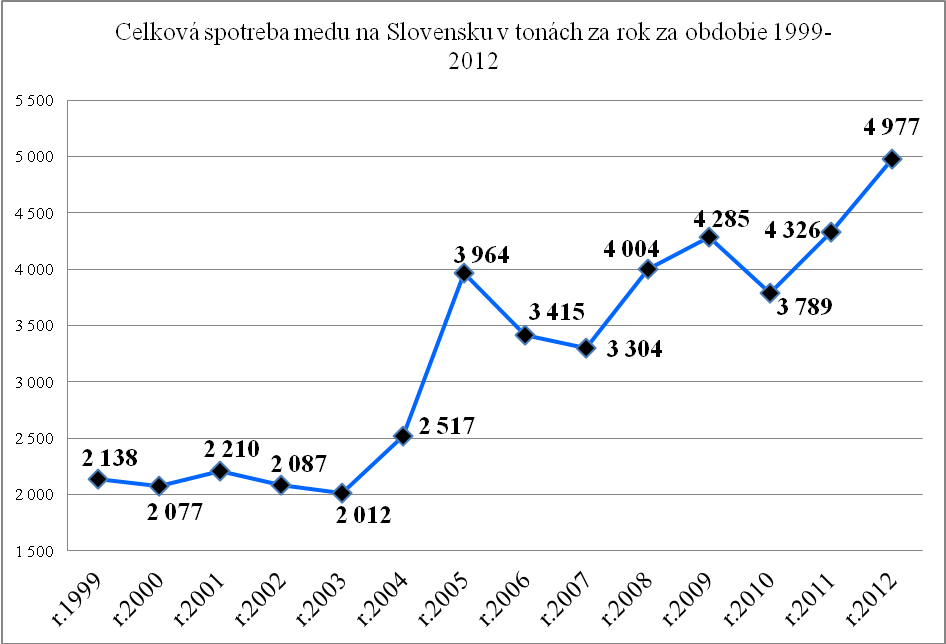    Prameň: Štatistický úrad SR   Graf. č. 5:
    Prameň: Štatistický úrad SR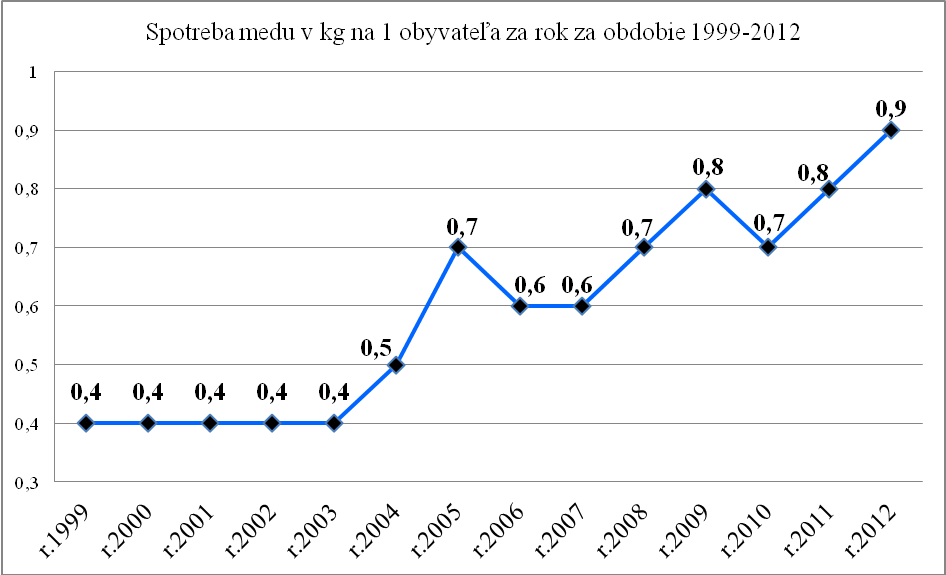 Priemerná spotrebiteľská cena medu bola na Slovensku v roku 2013 na hodnote 3,30 Eur za 500g medu. Spotrebiteľské ceny medu sa v priebehu roka menili iba minimálne
a to najviac o 0,12 Eur. Graf č.6: 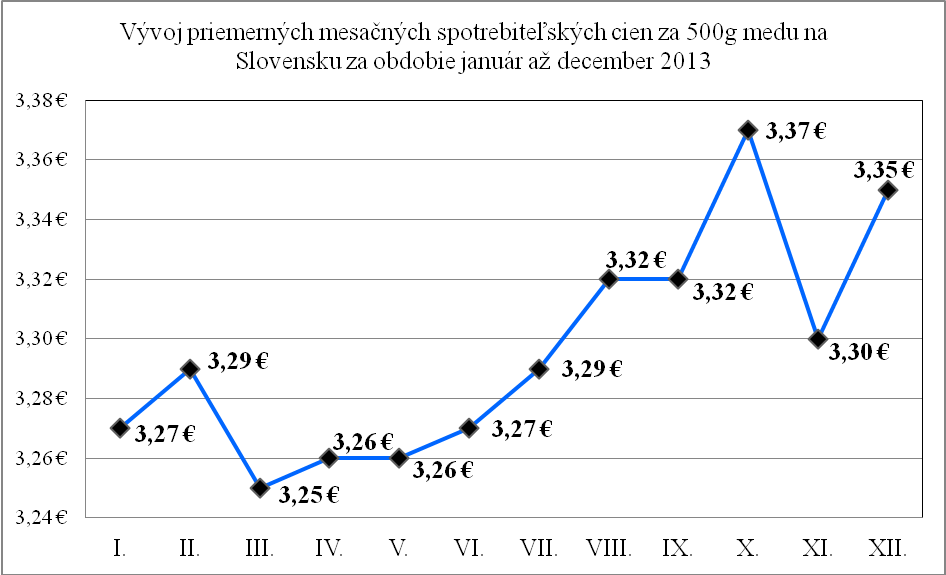     Prameň: Štatistický úrad SRSpotrebiteľské ceny medu boli viac-menej stabilné aj za sledované obdobie rokov 2011-2013 v jesenných a zimných mesiacoch september až december.  Graf č.7: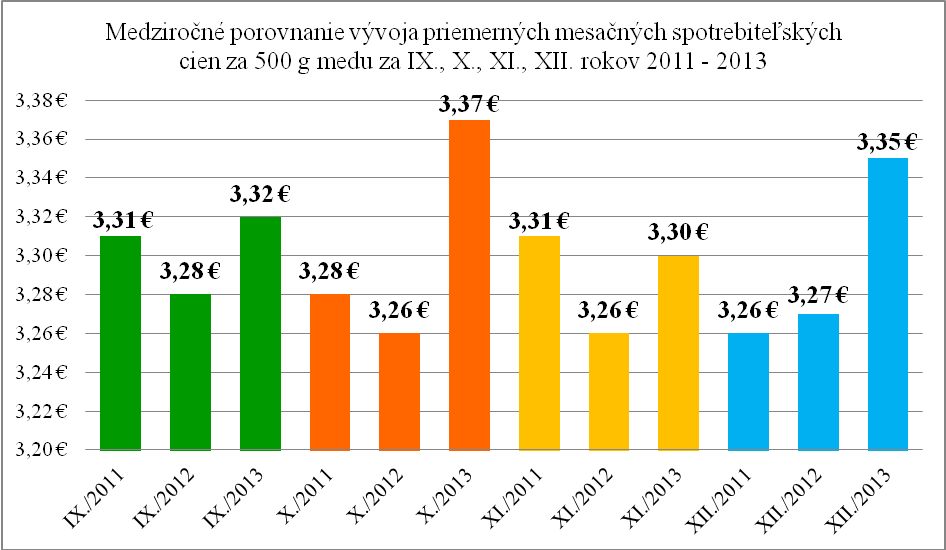     Prameň: Štatistický úrad SRAko už bolo spomenuté, spotrebu medu na Slovensku nevedia včelári pokryť domácou produkciou. Aj keď domáca produkcia medu stúpa, za sledované obdobie rokov 2011-2013 
sa produkcia medu zvýšila o viac ako 387 ton. Graf č.8:    Prameň: Centrálny register včelstievZvýšenie domácej produkcie medu je možné iba zvýšením stavu včelstiev na Slovensku. Stavy včelstiev sú za posledných 14 rokov v podstate zastabilizované, až na rok 2003, 
kedy došlo k dramatickému poklesu, avšak obnovenie stavu prebehlo rýchlo.Graf č.9: Prameň: Centrálny register včelstievNavýšenie počtu včelstiev je prospešné nie len kvôli zabezpečeniu sebestačnosti v produkcii medu, ale aj z hľadiska rozvoja vidieka, čím by sa zvýšila životná úroveň týchto oblastí a v neposlednom rade sa takto zvýši aj produktivita mnohých poľnohospodárskych odvetví, hlavne v rastlinnej výrobe, nakoľko mnohé plodiny sú priam závislé od opeľovacej činnosti včiel.Organizácia trhu V rámci Spoločnej poľnohospodárskej politiky (ďalej len „SPP“) je možné poskytovať podpory v oblasti spoločnej organizácie trhu, čiže podpory pre trhové opatrenia organizácie trhu s rastlinnými a živočíšnymi komoditami a podporu exportu. V roku 2013 boli realizované najmä tieto úlohy: administrovala procesy poskytovania podpôr (školské ovocie, akčné plány a  operačné programy, reštrukturalizácia vinohradov, poistenie úrody vinohradov, investície do podnikov v sektore vinárstva, propagácia na trhoch tretích krajín),administrovala vydávanie dovozných, vývozných licencií a certifikátov s vopred stanovenou sadzbou náhrady,prijímala žiadosti o vývozné náhrady na základné a spracované poľnohospodárske výrobky, vyplácala vývozné náhrady,prijímala finančné zábezpeky na zabezpečenie splnenia podmienok v rámci podpôr organizácie trhu, na ktoré sa vyžaduje zloženie zábezpeky,administrovala hlásenia pre prijaté podpory z Európskeho poľnohospodárskeho              a záručného fondu cez informačný systém hlásení ISAAM a AMIS kvóta,administrovala procesy poskytovania podpôr pri vykonávaní opatrení na zlepšenie podmienok pre produkciu a obchodovanie s včelími produktmi,administrovala procesy pre súkromné skladovanie masla a bravčového mäsa,administrovala procesy poskytovania podpôr pri školskom mlieku,administrovala procesy informačných a propagačných programov na podporu poľnohospodárskych výrobkov na vnútornom trhu a v tretích krajinách,administrovala procesy pre intervenciu mliečnych výrobkov,administrovala a spravovala systém mliečnej kvóty,vykonávala cenový monitoring - spracovanie cenových a trhových informácií              pre komodity rastlinného a živočíšneho pôvodu.Sektor mlieka a mliečnych výrobkov	Mliečne výrobky dodané v rámci opatrenia Pomoc Spoločenstva pri poskytovaní mlieka a určitých mliečnych výrobkov žiakom vo vzdelávacích inštitúciách (ďalej „školské mlieko“) za školský rok 2012/2013 boli preplácané zo zdrojov EÚ (podľa nariadenia Komisie (ES) č. 657/2008, ktorým sa ustanovujú podrobné pravidlá uplatňovania nariadenia Rady (ES) č. 1234/2007, pokiaľ ide o pomoc Spoločenstva pri poskytovaní mlieka a určitých mliečnych výrobkov žiakom vo vzdelávacích inštitúciách v platnom znení) a z prostriedkov štátneho rozpočtu (podľa nariadenia vlády SR č. 339/2008 Z. z. 
o poskytovaní pomoci na podporu spotreby mlieka a mliečnych výrobkov pre deti 
v materských školách, pre žiakov na základných školách a pre žiakov na stredných školách v znení neskorších predpisov).	V roku 2013 bolo celkovo prijatých 25 žiadostí, ktoré boli po administratívnej kontroleaj schválené. Objem finančných prostriedkov vyplatených v školskom roku 2012/2013 bol vo výške  2 031 335,85 EUR z toho - zo zdrojov EÚ vo výške 638 597,07 EUR a z prostriedkov štátneho rozpočtu vo výške 1 392 756,78 EUR. Do projektu „školské mlieko“  sa v školskom roku 2012/2013 zapojilo celkovo 1 863 školských a predškolských zariadení a  245 727 žiakov.   K 31. 12. 2013 Pôdohospodárska platobná agentúra evidovala 582 výrobcov 
s pridelenou individuálnou kvótou mlieka. K tomuto dátumu mali výrobcovia aktuálne pridelenú kvótu na dodávky 950 014 045 kg a kvótu na priamy predaj 29 699 287 kg. Národná kvóta pre Slovenskú republiku na kvótový rok 2013/2014 je spolu 1 115 756 221 kg. Na základe ročných hlásení po korekcii na obsah tuku v dodanom mlieku bola národná kvóta v kvótovom roku 2012/2013 využitá na 79,27%, z toho kvóta na dodávky na 80,14% a kvóta na priamy predaj na 54,60%. Aktuálny počet schválených nákupcov surového kravského mlieka k 31. 12. 2013  bolo 53. Nákupcovia od 01. 01. 2013 do 31. 12. 2013 zaslali 693 hlásení o nákupe mlieka od prvovýrobcov. Slovenska republika požiadala Európsku komisiu na kvótový rok 2013/2014 o zmenu v rozdelení národnej kvóty 
na dodávku 1 075 921 492 kg a priamy predaj 39 834 729 kg (zverejnené vo vykonávacom nariadení Európskej Komisie (EÚ) č. 266/2014 o rozdelení vnútroštátnych kvót na mlieko stanovených na obdobie rokov 2013/2014 v prílohe IX k nariadeniu Rady (ES) 
č. 1234/2007 na „dodávky“ a „priamy predaj“).Sektor ovocia a zeleninyV roku 2013 bolo prijatých 153 žiadosti – o schválenie uchádzača o zabezpečovanie dodávky ovocia a zeleniny do škôl, pridelenie stropu pomoci a o poskytnutie pomoci. V roku 2013 bolo celkovo na dodávky ovocia, zeleniny a  výrobkov 
z nich a/alebo súvisiace náklady - na zariadenia, monitorovanie, hodnotenie, komunikáciu, informačné plagáty na školách, náklady na dopravu a distribúciu vyplatených  2 460 213,10 EUR. V kalendárnom roku 2013 sa na školský rok 2013/2014 prihlásilo 35 uchádzačov, 
ktorí boli schválení. Na školský rok 2013/2014 bol Slovenskej republike pridelený rozpočet z finančných zdrojov EÚ vo výške 1 891 050,00 EUR. Oznámením Ministerstva pôdohospodárstva a rozvoja vidieka SR zo dňa 18. 12. 2013 bol zvýšený rozpočet pre program školské ovocie v školskom roku 2013/2014, všetkým schváleným uchádzačom boli pridelené finančné prostriedky z národných zdrojov SR vo výške 600 000,00 EUR na pokračujúcu realizáciu dodávok ovocia a zeleniny do škôl.Sektor včely a med	V roku 2013 sa do programu na zlepšenie podmienok pre produkciu a obchodovanie s včelárskymi produktmi (ďalej len „opatrenie včely“) zapojili 2 subjekty. Jeden 
zo subjektov nespĺňal požiadavky nariadenia vlády č. 31/2011 Z. z. o poskytovaní pomocina podporu zlepšenia podmienok pri produkcii a obchodovaní s včelími produktmi. Žiadosti o vyplatenie pomoci podávajú subjekty, ktorým bola schválená žiadosť o poskytnutie podpory, v dvoch termínoch. I. termín do 30. júna a II. termín do 31. augusta kalendárneho roku. V roku 2013 boli prijaté a následne schválené 2 žiadosti o vyplatenie podpory. Na podklade Európskou komisiou schváleného národného programu stabilizácie a rozvoja slovenského včelárstva boli v roku 2013 na jednotlivé opatrenia vyplatené finančné prostriedky (50 % z rozpočtu SR a 50 % z rozpočtu EÚ) v celkovej výške 1 148 811,38 €.Sektor vína	V roku 2013 bolo prijatých 63 žiadostí o podporu na reštrukturalizáciu vinohradov. K 31.12.2013 bolo schválených 14 žiadostí o podporu, 10 zamietnutých žiadostí o podporu a bolo realizovaných 57 platieb žiadateľom o podporu na reštrukturalizáciu vinohradov v celkovej výške 4 706 204,09 EUR. 	V roku 2013 bolo prijatých 32 žiadostí o podporu na poistenie úrody na vinohradníckej ploche. Z uvedeného počtu bolo k 31. 12. 2013 schválených 26 žiadostí o podporu. V roku 2013 bolo celkovo  vyplatených 187 244,49 EUR. 	V roku 2013 bolo prijatých 41 žiadostí o podporu na investície do podnikov v sektore vinárstva. Z uvedeného počtu nebola k 31. 12. 2013 zamietnutá žiadna žiadosť o podporu. V roku 2013 bolo celkovo vyplatených 695 925,19 EUR. V porovnaní s predchádzajúcimi rokmi došlo k stabilizácii výšky vyplatených finančných prostriedkov. V roku 2013 sa súbežne vyplácali podpory na investície realizované v rámci schválených žiadostí o podporu pre vinárske roky 2010/2011, 2011/2012 a 2012/2013.	V roku 2013 boli prijatých 7 žiadosti o podporu na propagáciu na trhoch tretích krajín. V období od 01. 01. 2013 do 31. 12. 2013 boli schválené 4 žiadostí o podporu, 1 žiadosť o podporu bola zamietnutá a 3 platby boli zrealizované žiadateľom o podporu na propagáciu na trhoch tretích krajín v celkovej výške35 293,65 EUR.Vývozné náhrady a licencie	V roku 2013 sadzby vývozných náhrad za poľnohospodárske výrobky boli nulové, nebola Pôdohospodárskej platobnej agentúre doručená žiadna žiadosť o vývozné náhrady. 	V roku 2013 bolo prijatých 100 žiadostí o dovozné licencie, z toho bolo schválených 99 žiadostí a 17 žiadosti o registráciu nových subjektov.S účinnosťou od 01. 01. 2014 došlo k reforme SPP. Dňa 01. 01. 2014 nadobudlo účinnosť nariadenie Európskeho parlamentu a Rady (EÚ) č. 1308/2013, ktorým sa vytvára spoločná organizácia trhov s poľnohospodárskymi výrobkami, a ktorým sa zrušujú nariadenia Rady (EHS) č. 922/72, (EHS) č. 234/79, (ES) č. 1037/2001 a (ES) č. 1234/2007 (ďalej len „nariadenie Európskeho parlamentu a Rady (EÚ) č. 1308/2013“). S účinnosťou od 01. 01. 2014 bolo prijaté aj nariadenie Európskeho parlamentu a Rady (EÚ) č. 1306/2013 o financovaní, riadení a monitorovaní spoločnej poľnohospodárskej politiky a ktorým sa zrušujú nariadenia Rady (EHS) č. 352/78, (ES) č. 165/94, (ES) č. 2799/98, (ES) č. 814/2000, (ES) č. 1290/2005 a (ES) č. 485/2008.V novom programovacom období sa dôraz kladie na podporu konzumácie ovocia
a zeleniny, ako aj mlieka a mliečnych výrobkov u školopovinných detí, čo súvisí 
s podporou pomoci Únie na financovanie alebo spolufinancovanie dodávania týchto výrobkov deťom vo vzdelávacích zariadeniach.  Pomoc Únie by sa nemala použiť 
len ako náhrada za financovanie akýchkoľvek existujúcich vnútroštátnych programov podpory konzumácie ovocia a zeleniny v školách a programov na podporu konzumácie mlieka v školách. Vzhľadom na rozpočtové obmedzenia by však členské štáty mali mať možnosť nahradiť svoj finančný príspevok do týchto programov príspevkami 
zo súkromného sektora. 		Európska komisia pripravila návrh na zlúčenie programu školské ovocie a školské mlieko. Schémy by sa mali zjednodušiť, nakoľko v súčasnosti nie je jasné spolufinancovanie 
a ani cieľová skupina žiakov. Zoznam produktov je podľa návrhu orientovaný na čerstvé produkty ovocia, zeleniny, banánov. Na rozdiel od doterajšieho stavu nebude obsahovať spracované výrobky - šťavy. Avšak Slovenská republika s uvedenými návrhmi zlučovania nesúhlasí. Ďalší postup vo veci bude známy až po rokovaniach, ktoré prebehnú 
v najbližších mesiacoch. Doteraz bola administrácia školského ovocia vedená na odbore rastlinných komodít a administrácia školského mlieka na odbore živočíšnych komodít.		Očakávajú sa zmeny v riadení systému kvót na mlieko a zrušenie mliečnej kvóty. Nariadením Európskeho Parlamentu a Rady (EÚ) č. 1308/2013 sa zrušuje regulačné opatrenie organizácie trhu „Systém kvót na mlieko“.  Podľa čl. 230 citovaného nariadenia ustanovenia zrušeného nariadenia (ES) č. 1234/2007 týkajúce sa „Systému kvót 
na mlieko“ sa budú uplatňovať do 31. 03. 2015. Podľa čl. 151 nariadenia Európskeho Parlamentu a Rady (EÚ) č. 1308/2013 „Povinné nahlasovanie v sektore mlieka 
a mliečnych výrobkov“, prvonákupcovia surového mlieka budú od 01. 04. 2015 nahlasovať množstvá surového mlieka, ktoré im boli každý mesiac dodané, príslušnému vnútroštátnemu orgánu, ktorý ich bude oznamovať Európskej komisii. V sektore včely a med v záujme zlepšenia výroby včelárskych výrobkov a ich uvádzania na trh v Európskej únii by sa mali naďalej každé tri roky vypracovať vnútroštátne programy pre daný sektor s cieľom zlepšiť všeobecné podmienky včelárskej výrobya uvádzanie včelárskych výrobkov na trh. Uvedené vnútroštátne programy by mala čiastočne financovať Európska únia. V nadväznosti na nariadenie Európskeho Parlamentu  a Rady (EÚ) č. 1308/2013 pri pomoci v sektore včelárstva do včelárskych programov bude možné zahrnúť aj ďalšie opatrenia a to opatrenie na monitorovanie trhu a opatrenie na zvyšovanie kvality.	V sektore vína  bol schválený ešte v druhej polovici roku 2013 podporný program na roky 2014 – 2018. V tejto oblasti sa očakávajú nové opatrenia. Jedným z hlavných opatrení oprávnených na vnútroštátne podporné programy by mala byť propagácia vín Únie v členských štátoch. Podpora na inovácie by mala byť zameraná na investície – vývoj nových výrobkov, postupov a technológií. Podpora sa bude naďalej poskytovať na činnosti v oblasti reštrukturalizácie vinohradov. V rámci reformy sa dopĺňa i podopatrenie v rámci reštrukturalizácie vinohradov a to opätovná výsadba vinohradov po povinnom vyklčovaní zo zdravotných alebo fytosanitárnych dôvodov. Uvedené opatrenie sa však v Slovenskej republike zatiaľ uplatňovať nebude.  Takisto by sa mala poskytovať podpora na investície v sektore vinohradníctva a vinárstva, ktoré sú zamerané na zlepšenie ekonomickej výkonnosti podnikov. 	Na zabezpečenie kontrolovaného rastu výsadby viniča v období rokov 2016 až 2030 by sa mal na úrovni Únie zriadiť nový systém riadenia výsadby viniča vo forme režimu povolení na výsadbu viniča. Podľa tohto nového systému by sa povolenia na výsadbu viniča udeľovali bez toho, aby sa výrobcom účtovali náklady, pričom platnosť týchto povolení by sa mala v prípade ich nepoužitia skončiť po troch rokoch. Prispelo by to k rýchlemu a priamemu využívaniu povolení zo strany výrobcov vína, ktorým sa tieto povolenia udelili, čím by sa predišlo špekuláciám.	Európska komisia plánuje zrušiť aj kvóty na cukor. Európsky systém momentálne určuje každému členskému štátu limity na produkciu cukru a určuje minimálnu cenu. Tento systém by mal skončiť 30. 09. 2017.	V rámci nového programovacieho obdobia sa očakávajú zmeny v systéme propagácie poľnohospodárskych výrobkov. Pripravuje sa návrh nariadenia Európskeho Parlamentu a Rady o informačných a propagačných akciách na podporu poľnohospodárskych  výrobkov na vnútornom trhu a v tretích krajinách, ktorý bude ustanovovať rad zmien 
v doterajšej propagačnej a informačnej politike Európskej únie. Cieľom uvedeného nariadenia je zjednodušiť riadenie informačnej a propagačnej politiky, aktívnejšie zapojenie sa Európskou komisiou v oblasti riadenia programov s cieľom uľahčiť 
ich vytváranie a realizáciu. Toto nariadenie by do právneho poriadku Slovenskej republiky malo byť implementované od 01. 01. 2016.	Pred nadobudnutím účinnosti nariadenia Európskeho parlamentu a Rady (EÚ) 
č. 1308/2013, t.j. do 01. 01. 2014,  vývozné náhrady sa vyplácali na základe vopred stanovenej sadzby náhrady. Túto sadzbu určovala Európska komisia na základe rozdielu medzi svetovou cenou a cenou na vnútornom trhu Európskej únie. V programovacom období EÚ v rokoch 2014 - 2020 sa systém poskytovania vývozných náhrad v novom rozpočtovom období zmení. Očakáva sa, že v roku 2014 Európska komisia pozmení okolo 75 nariadení týkajúcich sa obchodných mechanizmov a nanovo určí sadzby na vývozné náhrady. Táto forma podpory má slúžiť pre prípad obchodnej krízy na svetových trhoch 
s tým, že by nemal byť ohrozený vývoj poľnohospodárstva a ekonomík rozvojových  krajín. Sadzby vývozných náhrad by mali byť fixované cestou verejných súťaží. Zmeny 
v administrovaní vývozných náhrad sa budú týkať aj administrovania licencií s vopred stanovenou sadzbou náhrady. Pri ostatných typoch licencií sa bude postupovať 
podľa doterajšieho, resp. pôvodného režimu.Priame platby V rámci hlavných bodov Koncepcie boli v oblasti priamych platieb napĺňané nasledovné ciele: Presun medzi piliermi Od roku 2014 je umožnený presun finančných prostriedkov medzi piliermi SPP až do výšky 25 %, pričom MPRV SR využilo túto možnosť a rozhodlo o presune prostriedkov vo výške 21,306 % z II. piliera do I. piliera na roky 2014 – 2020. Dobrovoľná viazaná podpora v rámci I. pilieraS cieľom podporiť živočíšnu a špecializovanú rastlinnú výrobu bude možné alokovať až 15 %  vnútroštátneho stropu priamych platieb na viacero podporných režimov viazaných 
k aktuálnemu roku podania žiadosti a reálnej produkcii jednotiek žiadateľa. V prípade podpory chovu monogastrických zvierat na úrovni EÚ nie sú v zmysle platnej legislatívy možnosti priamej podpory. Sektor ošípaných bude možné podporiť prostredníctvom neprojektového opatrenia – Zlepšenie životných podmienok zvierat v chove ošípaných. MPRV SR k 1. augustu 2014 notifikuje zoznam sektorov na viazanej podpory, na ktoré má 
v úmysle poskytnúť podporu, a finančnú alokáciu.Zabezpečenie financovania národných doplatkov Financovanie národných doplatkov na roky 2014 – 2020 je zabezpečené vo výške 19,1 mil. EUR z rozpočtového zdroja 1aI2. Nový systém priamych platieb s dôrazom na udržateľné zlepšovanie vidieckeho životného prostredia Nový systém priamych platieb bude tvorený viaczložkovým systémom podpôr. Základnou platbou zostáva platba SAPS, ktorá bude doplnená platbou za dodržiavanie postupov prospešných pre klímu a životné prostredie (greening platba) a v závislosti od typu poľnohospodárskej produkcie aj dobrovoľnou viazanou podporou, príp. platbou pre mladých poľnohospodárov. S cieľom vytvoriť opatrenia na udržateľné zlepšovanie vidieckeho životného prostredia tvorí významný prvok priamych podpôr platba za dodržiavanie postupov prospešných pre klímu a životné prostredie, tzv. greening platba, ktorá bude predstavovať     až 30% objemu priamych platieb poľnohospodára. Cieľom konceptu ekologizačnej platby je najmä zlepšenie životného prostredia formou diverzifikácie pestovaných plodín, udržiavania trvalých trávnych porastov a zachovávania oblastí ekologického záujmu. MPRV SR k 1. januáru 2015 pripraví príslušnú aproximačnú legislatívu.Príprava legislatívy na programové obdobie 2014 – 2020 V roku 2013 v nadväznosti na finalizáciu reformy SPP na programové obdobie 2014-2020     sa sekcia rozvoja vidieka a priamych platieb podieľala na tvorbe európskeho legislatívneho rámca vo vzťahu k obom pilierom SPP. V decembri 2013 bol prijatý legislatívny balík nariadení, ktoré sú záväzné a priamo uplatniteľné v celej EÚ, pričom podmienky poskytovania priamych platieb v SR upraví aproximačné nariadenie vlády, vydané na základe zákona č. 19/2002 Z. z.. Rok 2014 bude prechodným rokom, v ktorom budú uplatňované schémy priamych platieb dobiehajúceho programového obdobia 2007 – 2013 s potrebnými zmenami, ktoré upravuje prechodné nariadenie.MPRV SR k 1. marcu 2014 pripravilo novelu aproximačných nariadení vlády SR č. 19/2014   a č. 20/2014.MPRV SR k 1. januáru 2015 pripraví príslušnú aproximačnú legislatívu.	V oblasti priamych podpôr sa vo väzbe na úlohy z Koncepcie rozvoja pôdohospodárstva na roky 2013 – 2020 vykonávajú zatiaľ iba prípravné práce 
a to  v legislatíve, ako aj v príprave informačného systému pre administrovanie priamych podpôr. Rozhodnutie o poskytovaní priamych podpôr v roku 2014 (prechodný rok) podľa platnej legislatívy z predchádzajúceho programového obdobia 2007 - 2013 neprinieslo 
pre kampaň roku 2014 zmeny, ktoré sú v oblasti priamych podpôr uvedené v Koncepcii. V súčasnosti sa v oblasti priamych podpôr realizujú zostávajúce platby z kampane roku 2013 – v prvej fáze výplat v decembri 2013 bolo vyplatených takmer 96 % platieb. Súčasne v týchto dňoch prebieha predkladanie žiadostí o priame podpory na rok 2014, 
ktoré žiadatelia predkladajú na základe oznámenia o predkladaní žiadostí na rok 2014. 
Pre žiadateľov boli spracované príručky na vypĺňanie formulárov žiadostí o priame podpory na poľnohospodárskej pôde  ako aj  na lesnícke podpory z Osi 2 Programu rozvoja vidieka SR 2007 – 2013. Pre administrovanie prijatých žiadostí na kampaň roku 2014 sa primerane aktualizuje aj informačný systém.Pri predkladaní žiadostí o priame podpory financované v rámci II. piliera na kampaň roku 2014 bola pre žiadateľov legislatívou daná možnosť pokračovať v plnení päťročného záväzku v rokoch 2009 – 2013 do konca roku 2014 (NV SR č. 499/2008 Z. z. o podmienkach poskytovania podpory podľa programu rozvoja vidieka v znení novely 
č. 50/2014 Z. z.).   Žiadatelia majú tiež možnosť prijať nový záväzok na roky 2014 až 2018. Nové záväzky je možné prijať iba na agroenvironmentálne podopatrenia  v zmysle § 35 písm. b) integrovaná produkcia a písm. c) ekologické poľnohospodárstvo, ktoré boli realizované v programovom období 2007 - 2013 a boli ukončené v roku 2012. Okrem uvedeného žiadatelia môžu predkladať žiadosti na jednotlivé opatrenia Osi 2 Programu rozvoja vidieka SR 2007 – 2013 podľa záväzkov prijatých na rok 2014.Pre platby z I. piliera v kampani roku 2014 sa legislatívne podmienky nezmenili a preto žiadosti o priame platby sa predkladajú v rovnakom rozsahu ako v roku 2013. Obdobná situácia je i v prechodných vnútroštátnych platbách z národných zdrojov. Pre priame podpory sa pre obdobie po roku 2014 pripravujú legislatívne zmeny, 
ktoré budú premietnuté do administrovania. Ide najmä o platbu mladým poľnohospodárom do 40 rokov a administrovanie ekologickej časti platby SAPS, ktorá bude poskytnutá farmárom za postupy prospešné pre klímu, ktorými sú diverzifikácia plodín, zachovávanie TTP a za ochranu a tvorbu alebo udržiavanie oblastí ekologického záujmu.Ďalšou činnosťou je príprava na administrovanie dlhodobých záväzkov žiadateľov z pripravovaného nového Programu rozvoja vidieka tak, aby bola zaručená legitimita poskytovania verejných zdrojov. Nová kvalita a primeraný sankčný mechanizmus 
za porušenie jednotlivých podmienok bude mať značné nároky na administráciu žiadostí o poskytnutie platieb, kontrolu plnenia prijatých záväzkov a na udržanie nízkej miery chybovosti pri týchto opatreniach. Program rozvoja vidiekaK napĺňaniu cieľov, ktoré priamo prispievajú k plneniu úloh stanovených v Koncepcii, boli v roku 2013 v oblasti projektových podpôr vyhlásené nasledovné výzvy na predkladanie žiadostí o nenávratný finančný príspevok z PRV: Zabezpečenie produkčnej výkonnosti v nosných komoditách živočíšnej výroby na úrovni 80 % súčasnej spotreby obyvateľstva SRDňa 29. 04. 2013 bola vyhlásená výzva č. 2013/PRV/28 na predkladanie žiadostí 
o nenávratný finančný príspevok v rámci opatrenia 1.1 Modernizácia fariem  a žiadosti boli prijímané v termíne od 14. 10. 2013 do 25. 10. 2013. Výzva bola prioritne zameraná              na projekty v živočíšnej výrobe, pričom bodovo boli zvýhodnené projekty, ktorých predkladatelia podnikajú v chove hovädzieho dobytka, chove ošípaných, chove oviec a kôz, chove koní alebo chove hydiny. Zabezpečenie produkčnej výkonnosti v nosných komoditách rastlinnej výroby na úrovni 80 % súčasnej spotreby obyvateľstva SRDňa 26. 06. 2013 bola vyhlásená výzva č. 2013/PRV/30 na predkladanie žiadostí 
o nenávratný finančný príspevok v rámci opatrenia 1.2 Pridávanie hodnoty 
do poľnohospodárskych produktov a produktov lesného hospodárstva Časť: Pridávanie hodnoty do poľnohospodárskych produktov  a žiadosti boli prijímané v termíne od 02.12.2014 do 13. 12. 2014. Výzva bola  určená len pre spracovateľov poľnohospodárskych produktov 
a bola prioritne zameraná na projekty súvisiace so sektormi ovocia a zeleniny a sektorom hrozna a vína.Zabezpečenie udržateľného obhospodarovania lesaDňa 22. 08. 2013 bola vyhlásená  výzva č. 2013/PRV/31 na predkladanie žiadostí 
o nenávratný finančný príspevok v rámci opatrenia 2.1 Obnova potenciálu lesného hospodárstva a zavedenie preventívnych opatrení  a žiadosti boli prijímané v termíne 
od 03.02.2014 do 30. 04. 2014. V rámci bodovacích kritérií bol zohľadnený podiel oprávnených výdavkov na obnovu lesa z celkových oprávnených výdavkov a taktiež zameranie projektu prioritne na obnovu lesa či na realizáciu ozdravných opatrení v lesoch poškodených biotickými, abiotickými alebo antropogénnymi škodlivými prírodnými činiteľmi.Výsledky analýz  Koncepcie rozvoja pôdohospodárstvy SR na roky 2013-2020, 
ako aj  následne schválený Akčný plán rozvoja vidieka SR 2014-2020 tvorili podklad 
pri príprave projektových a neprojektových opatrení PRV SR 2014-2020, na príprave ktorých sa začalo už v roku 2013.  V oblasti projektových podpôr prebiehali prípravné práce na opatreniach, ktoré v rámci úloh Koncepcie prispejú k naplneniu cieľa rozvoj vidieka a zlepšenie životných podmienok a zamestnanosti vidieckeho obyvateľstva, predovšetkým prostredníctvom sektorov, ktoré sú potenciálnymi zdrojmi zamestnanostiTento cieľ bude napĺňaný aj ďalšími aktivitami, ktoré napomáhajú zvýšeniu kvality života  
na vidieku (Prenos znalostí a informačné aktivity, Poradenské služby, Investície do hmotného majetku, Obnova potenciálu poľnohospodárskej výroby zničeného prírodnými pohromami 
a katastrofickými udalosťami a zavedenie vhodných preventívnych opatrení, Rozvoj poľnohospodárskych podnikov a podnikania, Základné vidiecke služby a obnova dedín 
vo vidieckych oblastiach, Investície do rozvoja lesných oblastí a zlepšenie životaschopnosti lesov, Zakladanie  skupín a organizácií výrobcov, Spolupráca, Riadenie rizík, LEADER).Hlavné oblasti hodnotenia Koncepcie - podpora živočíšnej výroby, špecializovaná rastlinná výroba a podpora pre oblasť lesného hospodárstva sú riešené aj prostredníctvom navrhnutých neprojektových opatrení:živočíšna výroba - kvalitatívna zložka v rámci II piliera s cieľom kompenzovať poľnohospodárom náklady súvisiace so zavádzaním takých chovných postupov, ktoré 
sú nad rámec príslušných povinných štandardov a bežnej chovateľskej praxe, vedúce             k zlepšeniu životných podmienok zvierat v oblasti hydiny, dojníce, dojčiace prasnice, a pohoda výkrmových ošípaných,rastlinná výroba - zameraná na zabezpečenie oživenia špeciálnej rastlinnej výroby         a to prostredníctvom mechanizmov na podporu integrovanej a ekologickej produkcie  konkrétne  zemiakov, zeleniny, ovocia a viniča pre ekologickú produkciu aj podpora       na trvalé trávne porasty a ornú pôdu,k zabezpečeniu hospodáreniu v horších prírodných podmienkach prispieva aj podpora    pre oblasti s prírodnými alebo inými osobitnými obmedzeniami, ktorá  kompenzuje straty príjmu a vyššie náklady súvisiace s obmedzeniami v poľnohospodárskej činnosti v príslušnej oblasti čím dochádza k strate konkurencieschopnosti poľnohospodárskych podnikov  hospodáriacich v týchto oblastiach,v rámci lesného hospodárstva je podpora orientovaná najmä na ochranu a podporu lesných genetických zdrojov v SR a za spôsob osobitného obhospodarovania lesov v rámci uplatňovania stratégie EÚ v oblasti biodiverzity do roku 2020 s cieľom zachovania 
a zvyšovania biologickej biodiverzity, zachovania pôvodných lesov, zmiernenia zmeny klímy a ochrany vodných zdrojov.V rámci Európskeho poľnohospodárskeho fondu rozvoja vidieka (ďalej len EPFRV) PPA v roku 2013 poskytovala podpory Programu rozvoja vidieka (ďalej len PRV) SR 2007 – 2013, ktorý bol schválený EK 4. decembra 2007.Základným rámcom PRV SR 2007 – 2013 je Národný strategický plán SR 2007 – 2013, ktorý schválila vláda SR 6. decembra 2006 uznesením č. 1016/2006. Program je dokumentom národného charakteru, ktorého globálnym cieľom je multifunkčné poľnohospodárstvo, potravinárstvo, lesníctvo a udržateľný rozvoj vidieka. Na realizáciu jeho cieľov slúžia osi a v rámci nich opatrenia, ktoré sú v pláne schválené nasledovne:Os 1: Zvýšenie konkurencieschopnosti sektora poľnohospodárstva a lesného hospodárstva Opatrenie 1.1 Modernizácia fariemOpatrenie 1.2 Pridávanie hodnoty do poľnohospodárskych produktov a produktov lesného hospodárstvaOpatrenie 1.3 Infraštruktúra týkajúca sa rozvoja a adaptácie poľnohospodárstva a lesného hospodárstvaOpatrenie 1.4 Zvýšenie hospodárskej hodnoty lesovOpatrenie 1.5 Odbytové organizácie výrobcovOpatrenie 1.6 Odborné vzdelávanie a informačné aktivityOpatrenie 1.7 Využívanie poradenských služiebOs 2: Zlepšenie životného prostredia a krajinyOpatrenie 2.1. Obnova potenciálu lesného hospodárstva a zavedenie preventívnych opatreníOs 3: Kvalita života vo vidieckych oblastiach a diverzifikácia vidieckeho hospodárstvaOpatrenie 3.1 Diverzifikácia smerom k nepoľnohospodárskym činnostiamOpatrenie 3.2A Podpora činností v oblasti vidieckeho cestovného ruchu – Časť AOpatrenie 3.2B Podpora činností v oblasti vidieckeho cestovného ruchu – Časť BOpatrenie 3.3 Vzdelávanie a informovanieOpatrenie 3.4.1 Základné služby pre vidiecke obyvateľstvoOpatrenie 3.4.2 Obnova a rozvoj obcí, občianskej vybavenosti a služiebOpatrenie 3.5 Získavanie zručností, oživovanie a vykonávanie integrovaných stratégií rozvoja územiaOs 4: LEADEROpatrenie 4.1 Implementácia integrovaných stratégií rozvoja územiaOpatrenie 4.2 Vykonávanie projektov spolupráceOpatrenie 4.3 Chod miestnej akčnej skupinyOs 5: Operácie technickej pomociOpatrenie 5.1.1 Technická pomoc (ďalej len TP)Opatrenie 5.1.2 Národná sieť rozvoja vidieka (ďalej len NSRV)V roku 2013 boli vyhlásené nasledovné výzvy na predkladanie žiadostí o poskytnutie nenávratného finančného príspevku z Programu rozvoja vidieka SR 2007 – 2013:číslo výzvy: 2013/PRV/27 pre opatrenie 3.4.1 Základné služby pre vidiecke obyvateľstvo v termíne od 19.08.2013 do 30.08.2013 číslo výzvy: 2013/PRV/28pre opatrenie 1.1 Modernizácia fariem v termíne  
od 14.10.2013 do 15.11.2013 číslo výzvy: 2013/PRV/29 na opatrenie 4.2 Vykonávanie projektov spolupráce 
v termíne od 20. 05. 2013 do 09. 08. 2013číslo výzvy: 2013/PRV/30 pre opatrenie 1.2 Pridávanie hodnoty 
do poľnohospodárskych produktov a produktov lesného hospodárstva Časť: Pridávanie hodnoty do poľnohospodárskych produktov v termíne od 02.12.2013 
do 27.12.2013číslo výzvy: 2013/PRV/31pre opatrenie 2.1 Obnova potenciálu lesného hospodárstva a zavedenie preventívnych opatrení v termíne  od 03.02.2014 do 30.04.2014 číslo výzvy: 2013/PRV/32pre opatrenie 1.6 Odborné vzdelávanie a informačné aktivity v termíne od 09.12.2013 do 20.12.2013číslo výzvy: 2013/PRV/33 pre opatrenie 3.3. Vzdelávanie a informovanie v termíne  od 16.12.2013 do 30.12.2013Výzvy vyhlásené Miestnymi akčnými skupinami:Občianske združenie Mikroregión Radošinka:číslo výzvy: 15/PRV/MAS 09 pre opatrenie 3.3. Odborné vzdelávanie a informovanie - Ačíslo výzvy: 16/PRV/MAS 09 pre opatrenie 3.3. Odborné vzdelávanie a informovanie - Bčíslo výzvy: 17/PRV/MAS 09 pre opatrenie 3.4.1 Základné služby pre vidiecke obyvateľstvočíslo výzvy: 18/PRV/MAS 09 pre opatrenie 3.4.2 Obnova a rozvoj obcí, občianskej vybavenosti a služiebčíslo výzvy: 19/PRV/MAS 09 pre opatrenie 3.3. Odborné vzdelávanie a informovanie - Bčíslo výzvy: 20/PRV/MAS 09 pre opatrenie 3.4.1 Základné služby pre vidiecke obyvateľstvočíslo výzvy: 21/PRV/MAS 09 pre opatrenie 3.4.2 Obnova a rozvoj obcí, občianskej vybavenosti a služiebčíslo výzvy: 22/PRV/MAS 09 pre opatrenie 3.3. Odborné vzdelávanie a informovanie – BObčianske združenie Podhoran:číslo výzvy: 16/PRV/MAS 39 pre opatrenie 3.4.1 Základné služby pre vidiecke obyvateľstvočíslo výzvy: 17/PRV/MAS 39 pre opatrenie 3.4.2 Obnova a rozvoj obcí, občianskej vybavenosti a služieb• Partnerstvo Krtíšskeho Poiplia:číslo výzvy: 11/PRV/MAS 48 pre opatrenie 3.3. Vzdelávanie a informovaniečíslo výzvy: 12/PRV/MAS 48 pre opatrenie 3.2.B Podpora činností v oblasti vidieckeho cestovného ruchu – časť Bčíslo výzvy: 13/PRV/MAS 48 pre opatrenie 3.4.1. Základné služby pre hospodárstvo 
a vidiecke obyvateľstvočíslo výzvy: 14/PRV/MAS 48 pre opatrenie 3.4.2. Obnova a rozvoj obcíčíslo výzvy: 15/PRV/MAS 48 pre opatrenie 3.2.A Podpora činností v oblasti vidieckeho cestovného ruchu – časť AMiestna akčná skupina Vodný raj – Aquaparadiso – Víziparadicsom, o. z.:číslo výzvy: 8/PRV/MAS 23 pre opatrenie 3.3. Vzdelávanie a informovaniečíslo výzvy: 9/PRV/MAS23 pre opatrenie 3.4.1 Základné služby pre vidiecke obyvateľstvočíslo výzvy: 10/PRV/MAS 23 pre opatrenie 3.4.1 Základné služby pre vidiecke obyvateľstvočíslo výzvy: 11/PRV/MAS23 pre opatrenie 3.4.2 Obnova a rozvoj obcíMiestna akčná skupina Chopok juh:číslo výzvy: 10/PRV/MAS 02 pre opatrenie 3.4.1 Základné služby pre vidiecke obyvateľstvočíslo výzvy: 11/PRV/MAS 02 pre opatrenie 3.4.2 Obnova a rozvoj obcí, občianskej vybavenosti a služiebčíslo výzvy: 12/PRV/MAS 02 pre opatrenie 3.2 B Podpora činností v oblasti vidieckeho cestovného ruchu, časť Bčíslo výzvy: 13/PRV/MAS 02 pre opatrenie 3.3 Vzdelávanie a informovaniečíslo výzvy: 14/PRV/MAS 02 pre opatrenie 3.4.2 Obnova a rozvoj obcí, občianskej vybavenosti a služiebčíslo výzvy: 15/PRV/MAS 02 pre opatrenie 3.4.2 Obnova a rozvoj obcí, občianskej vybavenosti a služiebčíslo výzvy: 16/PRV/MAS 02 pre opatrenie 3.2 B Podpora činností v oblasti vidieckeho cestovného ruchučíslo výzvy: 17/PRV/MAS 02 pre opatrenie 3.4.1 Základné služby pre vidiecke obyvateľstvo číslo výzvy: 18/PRV/MAS 02 pre opatrenie 3.2 B Podpora činností v oblasti vidieckeho cestovného ruchučíslo výzvy: 19/PRV/MAS 02 pre opatrenie 3.4.2 Obnova a rozvoj obcí, občianskej vybavenosti a služiebčíslo výzvy: 20/PRV/MAS 02 pre opatrenie 3.3 Vzdelávanie a informovanieMiestna akčná skupina Dudváh:číslo výzvy: 15/PRV/MAS 07 pre opatrenie 3.4.1 Základné služby pre vidiecke obyvateľstvočíslo výzvy: 16/PRV/MAS 07 pre opatrenie 3.4.2 Obnova a rozvoj obcí, občianskej vybavenosti a služiebčíslo výzvy: 17/PRV/MAS 07 pre opatrenie 3.3 Vzdelávanie a informovaniečíslo výzvy: 18/PRV/MAS 07 pre opatrenie 3.2 B Podpora činností v oblasti vidieckeho cestovného ruchučíslo výzvy: 19/PRV/MAS 07 pre opatrenie 3.3 Vzdelávanie a informovaniečíslo výzvy: 20/PRV/MAS 07 pre opatrenie 3.2 B Podpora činností v oblasti vidieckeho cestovného ruchuMAS ŠAFRÁN:číslo výzvy: 19/2012/PRV/MAS 46 pre opatrenie 3.4.1 Základné služby pre vidiecke obyvateľstvočíslo výzvy: 20/2012/PRV/MAS 46 pre opatrenie 3.4.2 Obnova a rozvoj obcí, občianskej vybavenosti a služiebčíslo výzvy: 21/2012/PRV/MAS 46 pre opatrenie 3.4.1 Základné služby pre vidiecke obyvateľstvočíslo výzvy: 22/2012/PRV/MAS 46 pre opatrenie 3.4.2 Obnova a rozvoj obcí, občianskej vybavenosti a služiebčíslo výzvy: 23/2012/PRV/MAS 46 pre opatrenie 3.4.1 Základné služby pre vidiecke obyvateľstvočíslo výzvy: 24/2012/PRV/MAS 46 pre opatrenie 3.4.2 Obnova a rozvoj obcí, občianskej vybavenosti a služiebčíslo výzvy: 25/2012/PRV/MAS 46 pre opatrenie 3.3 Vzdelávanie a informovanieMiestna akčná skupina HORNÁD – SLANSKÉ VRCHY, o. z.:číslo výzvy: 11/PRV/MAS57 pre opatrenie 3.3 Vzdelávanie a informovanie číslo výzvy: 12/PRV/MAS57 pre opatrenie 3.4.1 Základné služby pre vidiecke obyvateľstvočíslo výzvy: 13/PRV/MAS57 pre opatrenie 3.4.2 Obnova a rozvoj obcí, občianskej vybavenosti a služiebčíslo výzvy: 14/PRV/MAS57 pre opatrenie 3.3 Vzdelávanie a informovaniečíslo výzvy: 15/PRV/MAS57 pre opatrenie 3.2. Podpora činností v oblasti vidieckeho cestovného ruchu – časť Bčíslo výzvy: 16/PRV/MAS57 pre opatrenie 3.4.2 Obnova a rozvoj obcí, občianskej vybavenosti a služiebčíslo výzvy: 17/PRV/MAS57 pre opatrenie 3.1 Diverzifikácia smerom 
k nepoľnohospodárskym činnostiamčíslo výzvy: 18/PRV/MAS57 pre opatrenie 3.2.B Podpora činností v oblasti vidieckeho cestovného ruchu – časť BMiestna akčná skupina Tokaj - ROVINA, o. z.:číslo výzvy: XIII/PRV/MAS81 pre opatrenie 3.3 Vzdelávanie a informovaniečíslo výzvy: XIV/PRV/MAS81 pre opatrenie 3.4.1 Základné služby pre vidiecke obyvateľstvočíslo výzvy: XV/PRV/MAS81 pre opatrenie 3.4.2 Obnova a rozvoj obcí, občianskej vybavenosti a služiebčíslo výzvy: XVI/PRV/MAS81 pre opatrenie 3.2.A Podpora činností v oblasti vidieckeho cestovného ruchu – časť Ačíslo výzvy: XVII/PRV/MAS81 pre opatrenie 3.3 Vzdelávanie a informovanie číslo výzvy: XVIII/PRV/MAS81 pre opatrenie 3.1 Diverzifikácia smerom 
k nepoľnohospodárskym činnostiamčíslo výzvy: XIX/PRV/MAS81 pre opatrenie 3.2.B Podpora činností v oblasti vidieckeho cestovného ruchu – časť Bčíslo výzvy: XX/PRV/MAS81 pre opatrenie 3.4.1 Základné služby pre vidiecke obyvateľstvočíslo výzvy: XXI/PRV/MAS81 pre opatrenie 3.4.2 Obnova a rozvoj obcí, občianskej vybavenosti a služiebčíslo výzvy: XXII/PRV/MAS81 pre opatrenie 3.3 Vzdelávanie a informovaniečíslo výzvy: XXIII/PRV/MAS81 pre opatrenie 3.1 Diverzifikácia smerom 
k nepoľnohospodárskym činnostiamčíslo výzvy: XXIV/PRV/MAS81 pre opatrenie 3.2.A Podpora činností v oblasti vidieckeho cestovného ruchu – časť AObčianske združenie pre rozvoj regiónu SPIŠ:číslo výzvy: 16/2012/PRV/MAS 72 pre opatrenie 3.3 Vzdelávanie a informovaniečíslo výzvy: 17/2012/PRV/MAS 72 pre opatrenie 3.4.1 Základné služby pre vidiecke obyvateľstvočíslo výzvy: 18/2012/PRV/MAS pre opatrenie 3.4.2 Obnova a rozvoj obcí, občianskej vybavenosti a služiebčíslo výzvy: 19/2012/PRV/MAS 72 pre opatrenie 3.4.1 Základné služby pre vidiecke obyvateľstvočíslo výzvy: 20/2012/PRV/MAS 72 pre opatrenie 3.4.2 Obnova a rozvoj obcí, občianskej vybavenosti a služiebčíslo výzvy: 21/2012/PRV/MAS 72 pre opatrenie 3.3 Vzdelávanie a informovaniečíslo výzvy: 22/2012/PRV/MAS 72 pre opatrenie 3.2.A Podpora činností v oblasti vidieckeho cestovného ruchu – časť Ačíslo výzvy: 23/2012/PRV/MAS 72 pre opatrenie 3.4.1 Základné služby pre vidiecke obyvateľstvočíslo výzvy: 24/2012/PRV/MAS pre opatrenie 3.4.2 Obnova a rozvoj obcí, občianskej vybavenosti a služiebčíslo výzvy: 25/2012/PRV/MAS 72 pre opatrenie 3.2.B Podpora činností v oblasti vidieckeho cestovného ruchu – časť Bčíslo výzvy: 26/2012/PRV/MAS 72 pre opatrenie 3.4.1 Základné služby pre vidiecke obyvateľstvočíslo výzvy: 27/2012/PRV/MAS pre opatrenie 3.4.2 Obnova a rozvoj obcí, občianskej vybavenosti a služiebčíslo výzvy: 28/2012/PRV/MAS 72 pre opatrenie 3.3 Vzdelávanie a informovaniečíslo výzvy: 29/2012/PRV/MAS 72 pre opatrenie 3.2.A Podpora činností v oblasti vidieckeho cestovného ruchu – časť AMiestna akčná skupina mikroregiónu Požitavie – Širočina:číslo výzvy: 16/PRV/MAS05 pre opatrenie 3.1 Diverzifikácia smerom k nepoľnohospodárskym činnostiamčíslo výzvy: 17/PRV/MAS05 pre opatrenie 3.2.A Podpora činností v oblasti vidieckeho cestovného ruchu – časť Ačíslo výzvy: 18/PRV/MAS05 pre opatrenie 3.3 Vzdelávanie a informovaniečíslo výzvy: 19/PRV/MAS05 pre opatrenie 3.4.1 Základné služby pre vidiecke obyvateľstvočíslo výzvy: 20/PRV/MAS05 pre opatrenie 3.4.2 Obnova a rozvoj obcí, občianskej vybavenosti a služiebčíslo výzvy: 21/PRV/MAS05 pre opatrenie 3.2.A Podpora činností v oblasti vidieckeho cestovného ruchu – časť Ačíslo výzvy: 22/PRV/MAS05 pre opatrenie 3.3 Vzdelávanie a informovaniečíslo výzvy: 23/PRV/MAS05 pre opatrenie 3.4.1 Základné služby pre vidiecke obyvateľstvoPartnerstvo BACHUREŇ:číslo výzvy: 9/2012/PRV/MAS 45 pre opatrenie 3.3 Vzdelávanie a informovaniečíslo výzvy: 10/2012/PRV/MAS 45 pre opatrenie 3.2.A Podpora činností v oblasti vidieckeho cestovného ruchu – časť Ačíslo výzvy: 11/2012/PRV/MAS 45 pre opatrenie 3.4.2 Obnova a rozvoj obcí, občianskej vybavenosti a služiebčíslo výzvy: 12/2012/PRV/MAS 45 pre opatrenie 3.4.1 Základné služby pre vidiecke obyvateľstvočíslo výzvy: 13/2012/PRV/MAS 45 pre opatrenie 3.3 Vzdelávanie a informovaniečíslo výzvy: 14/2012/PRV/MAS 45 pre opatrenie 3.2.B Podpora činností v oblasti vidieckeho cestovného ruchu – časť Bčíslo výzvy: 15/2012/PRV/MAS 45 pre opatrenie 3.4.1 Základné služby pre vidiecke obyvateľstvočíslo výzvy:16/2012/PRV/MAS 45 pre opatrenie 3.4.2 Obnova a rozvoj obcí, občianskej vybavenosti a služiebKopaničiarsky región – miestna akčná skupina:číslo výzvy: 15/PRV/MAS 27 pre opatrenie 3.3 Vzdelávanie a informovaniečíslo výzvy: 16/PRV/MAS 27 pre opatrenie 3.2.B Podpora činností v oblasti vidieckeho cestovného ruchu – časť Bčíslo výzvy: 17/PRV/MAS 27 pre opatrenie 3.4.1 Základné služby pre vidiecke obyvateľstvočíslo výzvy: 18/PRV/MAS 27 pre opatrenie 3.4.2 Obnova a rozvoj obcí, občianskej vybavenosti a služiebčíslo výzvy: 19/PRV/MAS 27 pre opatrenie 3.2.A Podpora činností v oblasti vidieckeho cestovného ruchu – časť AMiestna akčná skupina mikroregiónu Teplička:číslo výzvy: 11/PRV/MAS30 pre opatrenie 3.2.A Podpora činností v oblasti vidieckeho cestovného ruchu – časť Ačíslo výzvy: 12/PRV/MAS30 pre opatrenie 3.4.1 Základné služby pre vidiecke obyvateľstvočíslo výzvy: 13/PRV/MAS30 pre opatrenie 3.4.2 Obnova a rozvoj obcí, občianskej vybavenosti a služiebčíslo výzvy: 14/PRV/MAS30 pre opatrenie 3.4.1 Základné služby pre vidiecke obyvateľstvočíslo výzvy: 15/PRV/MAS30 pre opatrenie 3.4.2 Obnova a rozvoj obcí, občianskej vybavenosti a služiebčíslo výzvy: 16/PRV/MAS30 pre opatrenie 3.2.A Podpora činností v oblasti vidieckeho cestovného ruchu – časť Ačíslo výzvy: 17/PRV/MAS30 pre opatrenie 3.2.B Podpora činností v oblasti vidieckeho cestovného ruchu – časť Bčíslo výzvy: 18/PRV/MAS30 pre opatrenie 3.3 Vzdelávanie a informovanieNaše Považie:číslo výzvy: 11/PRV/MAS 78 pre opatrenie 3.4.1 Základné služby pre vidiecke obyvateľstvočíslo výzvy: 12/PRV/MAS 78 pre opatrenie 3.4.2 Obnova a rozvoj obcí, občianskej vybavenosti a služiebčíslo výzvy: 13/PRV/MAS 78 pre opatrenie 3.2.B Podpora činností v oblasti vidieckeho cestovného ruchu – časť Bčíslo výzvy: 14/PRV/MAS 78 pre opatrenie 3.3 Vzdelávanie a informovanieMiestna akčná skupina RUDOHORIE, o. z.:číslo výzvy: 16/PRV/MAS58 pre opatrenie 3.4.1 Základné služby pre vidiecke obyvateľstvočíslo výzvy: 17/PRV/MAS58 pre opatrenie 3.4.1 Základné služby pre vidiecke obyvateľstvočíslo výzvy: 18/PRV/MAS58 pre opatrenie 3.2.A Podpora činností v oblasti vidieckeho cestovného ruchu – časť Ačíslo výzvy: 19/PRV/MAS58 pre opatrenie 3.2.B Podpora činností v oblasti vidieckeho cestovného ruchu – časť Bčíslo výzvy: 20/PRV/MAS58 pre opatrenie 3.2.A Podpora činností v oblasti vidieckeho cestovného ruchu – časť Ačíslo výzvy: 21/PRV/MAS58 pre opatrenie 3.4.1 Základné služby pre vidiecke obyvateľstvočíslo výzvy: 22/PRV/MAS58 pre opatrenie 3.3 Vzdelávanie a informovaniečíslo výzvy: 23/PRV/MAS58 pre opatrenie 3.1 Diverzifikácia smerom k nepoľnohospodárskym činnostiamčíslo výzvy: 24/PRV/MAS58 pre opatrenie 3.1 Diverzifikácia smerom k nepoľnohospodárskym činnostiamMiestna akčná skupina Horný Liptov:číslo výzvy: 25/PRV/MAS13 pre opatrenie 3.4.2 Obnova a rozvoj obcí, občianskej vybavenosti a služiebčíslo výzvy: 26/PRV/MAS13 pre opatrenie 3.4.1 Základné služby pre vidiecke obyvateľstvočíslo výzvy: 27/PRV/MAS13 pre opatrenie 3.1 Diverzifikácia smerom k nepoľnohospodárskym činnostiamčíslo výzvy: 28/PRV/MAS13 pre opatrenie 3.2.A Podpora činností v oblasti vidieckeho cestovného ruchu – časť Ačíslo výzvy: 29/PRV/MAS13 pre opatrenie 3.2.B Podpora činností v oblasti vidieckeho cestovného ruchu – časť Bčíslo výzvy: 30/PRV/MAS13 pre opatrenie 3.4.1 Základné služby pre vidiecke obyvateľstvočíslo výzvy: 31/PRV/MAS13 pre opatrenie 3.2.B Podpora činností v oblasti vidieckeho cestovného ruchu – časť Bčíslo výzvy: 32/PRV/MAS13 pre opatrenie 3.1 Diverzifikácia smerom k nepoľnohospodárskym činnostiamčíslo výzvy: 33/PRV/MAS13 pre opatrenie 3.2.A Podpora činností v oblasti vidieckeho cestovného ruchu – časť Ačíslo výzvy: 34/PRV/MAS13 pre opatrenie 3.4.2 Obnova a rozvoj obcí, občianskej vybavenosti a služiebMiestna akčná skupina MALOHONT:číslo výzvy: 11/PRV/MAS 16 pre opatrenie 3.4.1 Základné služby pre vidiecke obyvateľstvočíslo výzvy: 12/PRV/MAS 16 pre opatrenie 3.4.2 Obnova a rozvoj obcí, občianskej vybavenosti a služiebčíslo výzvy: 13/PRV/MAS 16 pre opatrenie 3.2.A Podpora činností v oblasti vidieckeho cestovného ruchu – časť Ačíslo výzvy: 14/PRV/MAS 16 pre opatrenie 3.4.1 Základné služby pre vidiecke obyvateľstvočíslo výzvy: 15/PRV/MAS 16 pre opatrenie 3.4.2 Obnova a rozvoj obcí, občianskej vybavenosti a služiebčíslo výzvy: 16/PRV/MAS 16 pre opatrenie 3.1 Diverzifikácia smerom k nepoľnohospodárskym činnostiam číslo výzvy: 17/PRV/MAS 16 pre opatrenie 3.2.B Podpora činností v oblasti vidieckeho cestovného ruchu – časť BZdruženie mikroregiónu SVORNOSŤ:číslo výzvy: 14/PRV/MAS 24 pre opatrenie 3.2.A Podpora činností v oblasti vidieckeho cestovného ruchu – časť Ačíslo výzvy: 15/PRV/MAS 24 pre opatrenie 3.4.1 Základné služby pre vidiecke obyvateľstvočíslo výzvy: 16/PRV/MAS 24 pre opatrenie 3.4.2 Obnova a rozvoj obcí, občianskej vybavenosti a služiebčíslo výzvy: 17/PRV/MAS 24 pre opatrenie 3.4.1 Základné služby pre vidiecke obyvateľstvočíslo výzvy: 18/PRV/MAS 24 pre opatrenie 3.2.B Podpora činností v oblasti vidieckeho cestovného ruchu – časť Bčíslo výzvy: 19/PRV/MAS 24 pre opatrenie 3.3 Vzdelávanie a informovaniečíslo výzvy: 20/PRV/MAS 24 pre opatrenie 3.4.2 Obnova a rozvoj obcí, občianskej vybavenosti a služiebčíslo výzvy: 21/PRV/MAS 24 pre opatrenie 3.2.A Podpora činností v oblasti vidieckeho cestovného ruchu – časť AMiestna akčná skupina Agroprameň:číslo výzvy: 13/PRV/MAS 80 pre opatrenie 3.4.1 Základné služby pre vidiecke obyvateľstvočíslo výzvy: 14/PRV/MAS 80 pre opatrenie 3.4.2 Obnova a rozvoj obcí, občianskej vybavenosti a služiebčíslo výzvy: 15/PRV/MAS 80 pre opatrenie 3.4.1 Základné služby pre vidiecke obyvateľstvočíslo výzvy: 16/PRV/MAS 80 pre opatrenie 3.4.2 Obnova a rozvoj obcí, občianskej vybavenosti a služiebčíslo výzvy: 17/PRV/MAS 80 pre opatrenie 3.4.1 Základné služby pre vidiecke obyvateľstvočíslo výzvy: 18/PRV/MAS 80 pre opatrenie 3.4.2 Obnova a rozvoj obcí, občianskej vybavenosti a služiebDolnohronské rozvojové partnerstvo:číslo výzvy: 16/PRV/MAS14 pre opatrenie 3.4.1 Základné služby pre vidiecke obyvateľstvočíslo výzvy: 17/PRV/MAS14 pre opatrenie 3.4.2 Obnova a rozvoj obcí, občianskej vybavenosti a služiebčíslo výzvy: 18/PRV/MAS14 pre opatrenie 3.1 Diverzifikácia smerom k nepoľnohospodárskym činnostiamčíslo výzvy: 19/PRV/MAS14 pre opatrenie 3.2.A Podpora činností v oblasti vidieckeho cestovného ruchu – časť Ačíslo výzvy: 20/PRV/MAS14 pre opatrenie 3.2.B Podpora činností v oblasti vidieckeho cestovného ruchu – časť Bčíslo výzvy: 21/PRV/MAS14 pre opatrenie 3.3 Vzdelávanie a informovanieObčianske združenie KRAS:číslo výzvy: 18/PRV/MAS 49 pre opatrenie 3.4.1 Základné služby pre vidiecke obyvateľstvočíslo výzvy: 19/PRV/MAS 49 pre opatrenie 3.3 Vzdelávanie a informovaniečíslo výzvy: 20/PRV/MAS 49 pre opatrenie 3.4.1 Základné služby pre vidiecke obyvateľstvočíslo výzvy: 21/PRV/MAS 49 pre opatrenie 3.1 Diverzifikácia smerom k nepoľnohospodárskym činnostiamčíslo výzvy: 22/PRV/MAS 49 pre opatrenie 3.4.2 Obnova a rozvoj obcí, občianskej vybavenosti a služiebčíslo výzvy: 23/PRV/MAS 49 pre opatrenie 3.2.A Podpora činností v oblasti vidieckeho cestovného ruchu – časť AObčianske združenie Zlatá cesta číslo výzvy: 8/PRV/MAS 44 pre opatrenie 3.4.2 Obnova a rozvoj obcí, občianskej vybavenosti a služiebčíslo výzvy: 9/PRV/MAS 44 pre opatrenie 3.2.B Podpora činností v oblasti vidieckeho cestovného ruchu – časť Bčíslo výzvy: 10/PRV/MAS 44 pre opatrenie 3.3 Vzdelávanie a informovaniečíslo výzvy: 11/PRV/MAS 44 pre opatrenie 3.4.1 Základné služby pre vidiecke obyvateľstvočíslo výzvy: 12/PRV/MAS 44 pre opatrenie 3.4.2 Obnova a rozvoj obcí, občianskej vybavenosti a služiebčíslo výzvy: 13/PRV/MAS 44 pre opatrenie 3.3 Vzdelávanie a informovaniečíslo výzvy: 14/PRV/MAS 44 pre opatrenie 3.2.B Podpora činností v oblasti vidieckeho cestovného ruchu – časť BMiestna akčná skupina Vršatecčíslo výzvy: 24/PRV/MAS 47 pre opatrenie 3.3 Vzdelávanie a informovaniečíslo výzvy: 25/PRV/MAS 47 pre opatrenie 3.2.A Podpora činností v oblasti vidieckeho cestovného ruchu – časť Ačíslo výzvy: 26/PRV/MAS 47 pre opatrenie 3.4.2 Obnova a rozvoj obcí, občianskej vybavenosti a služiebčíslo výzvy: 27/PRV/MAS 47 pre opatrenie 3.4.2 Obnova a rozvoj obcí, občianskej vybavenosti a služiebčíslo výzvy: 28/PRV/MAS 47 pre opatrenie 3.4.1 Základné služby pre vidiecke obyvateľstvočíslo výzvy: 29/PRV/MAS 47 pre opatrenie 3.3 Vzdelávanie a informovaniečíslo výzvy: 30/PRV/MAS 47 pre opatrenie 3.3 Vzdelávanie a informovaniečíslo výzvy: 31/PRV/MAS 47 pre opatrenie 3.2.A Podpora činností v oblasti vidieckeho cestovného ruchu – časť Ačíslo výzvy: 32/PRV/MAS 47 pre opatrenie 3.3 Vzdelávanie a informovaniečíslo výzvy: 33/PRV/MAS 47 pre opatrenie 3.3 Vzdelávanie a informovaniečíslo výzvy: 34/PRV/MAS 47 pre opatrenie 3.2.B Podpora činností v oblasti vidieckeho cestovného ruchu – časť Bčíslo výzvy: 35PRV/MAS 47 pre opatrenie 3.4.2 Obnova a rozvoj obcí, občianskej vybavenosti a služiebčíslo výzvy: 36/PRV/MAS 47 pre opatrenie 3.4.2 Obnova a rozvoj obcí, občianskej vybavenosti a služiebčíslo výzvy: 37/PRV/MAS 47 pre opatrenie 3.4.1 Základné služby pre vidiecke obyvateľstvoOZ Partnerstvo pre MAS Terchovská dolina číslo výzvy: 10/PRV/MAS 53 pre opatrenie 3.3 Vzdelávanie a informovaniečíslo výzvy: 11/PRV/MAS 53 pre opatrenie 3.3 Vzdelávanie a informovanieObčianske združenie MAS LEV, o.z.,číslo výzvy: 25/PRV/MAS 04 pre opatrenie 3.3 Vzdelávanie a informovaniečíslo výzvy: 26/PRV/MAS 04 pre opatrenie 3.2.B Podpora činností v oblasti vidieckeho cestovného ruchu – časť Bčíslo výzvy: 27/PRV/MAS 04 pre opatrenie 3.4.1 Základné služby pre vidiecke obyvateľstvočíslo výzvy: 28/PRV/MAS 04 pre opatrenie 3.4.2 Obnova a rozvoj obcí, občianskej vybavenosti a služiebčíslo výzvy: 29/PRV/MAS 04 pre opatrenie 3.4.1 Základné služby pre vidiecke obyvateľstvočíslo výzvy: 30/PRV/MAS 04 pre opatrenie 3.4.2 Obnova a rozvoj obcí, občianskej vybavenosti a služiebčíslo výzvy: 31/PRV/MAS 04 pre opatrenie 3.4.1 Základné služby pre vidiecke obyvateľstvočíslo výzvy: 32/PRV/MAS 04 pre opatrenie 3.4.2 Obnova a rozvoj obcí, občianskej vybavenosti a služiebčíslo výzvy: 33/PRV/MAS 04 pre opatrenie 3.4.1 Základné služby pre vidiecke obyvateľstvočíslo výzvy: 34/PRV/MAS 04 pre opatrenie 3.4.2 Obnova a rozvoj obcí, občianskej vybavenosti a služiebčíslo výzvy: 35/PRV/MAS 04 pre opatrenie 3.3 Vzdelávanie a informovaniečíslo výzvy: 36/PRV/MAS 04 pre opatrenie 3.2.B Podpora činností v oblasti vidieckeho cestovného ruchu – časť BMiestna akčná skupina Dudváhčíslo výzvy: 15/PRV/MAS 07 pre opatrenie 3.4.1 Základné služby pre vidiecke obyvateľstvočíslo výzvy: 16/PRV/MAS 07 pre opatrenie 3.4.2 Obnova a rozvoj obcí, občianskej vybavenosti a služiebčíslo výzvy: 17/PRV/MAS 07 pre opatrenie 3.3 Vzdelávanie a informovaniečíslo výzvy: 18/PRV/MAS 07 pre opatrenie 3.2.B Podpora činností v oblasti vidieckeho cestovného ruchu – časť Bčíslo výzvy: 19/PRV/MAS 07 pre opatrenie 3.3 Vzdelávanie a informovaniečíslo výzvy: 20/PRV/MAS 07 pre opatrenie 3.2.B Podpora činností v oblasti vidieckeho cestovného ruchu – časť BMiestna akčná skupina Stará Čierna vodačíslo výzvy: 19/PRV/MAS 08 pre opatrenie 3.4.2 Obnova a rozvoj obcí, občianskej vybavenosti a služiebčíslo výzvy: 20/PRV/MAS 08 pre opatrenie 3.4.1 Základné služby pre vidiecke obyvateľstvočíslo výzvy: 21/PRV/MAS 08 pre opatrenie 3.4.2 Obnova a rozvoj obcí, občianskej vybavenosti a služiebčíslo výzvy: 22/PRV/MAS 08 pre opatrenie 3.4.1 Základné služby pre vidiecke obyvateľstvoMiestna akčná skupina Podpoľaniečíslo výzvy: 12/PRV/MAS 22 pre opatrenie 3.2.A Podpora činností v oblasti vidieckeho cestovného ruchu – časť Ačíslo výzvy: 13/PRV/MAS 22 pre opatrenie 3.2.B Podpora činností v oblasti vidieckeho cestovného ruchu – časť Bčíslo výzvy: 14/PRV/MAS 22 pre opatrenie 3.4.1 Základné služby pre vidiecke obyvateľstvočíslo výzvy: 15/PRV/MAS 22 pre opatrenie 3.4.2 Obnova a rozvoj obcí, občianskej vybavenosti a služiebčíslo výzvy: 16/PRV/MAS 22 pre opatrenie 3.2.B Podpora činností v oblasti vidieckeho cestovného ruchu – časť BRegionálne združenie Dolná Nitra, o.zčíslo výzvy: 11/PRV/MAS 28 pre opatrenie 3.4.1 Základné služby pre vidiecke obyvateľstvočíslo výzvy: 12/PRV/MAS 28 pre opatrenie 3.4.2 Obnova a rozvoj obcí, občianskej vybavenosti a služiebčíslo výzvy: 13/PRV/MAS 28 pre opatrenie 3.3 Vzdelávanie a informovaniečíslo výzvy: 14/PRV/MAS 28 pre opatrenie 3.4.1 Základné služby pre vidiecke obyvateľstvočíslo výzvy: 15/PRV/MAS 28 pre opatrenie 3.3 Vzdelávanie a informovaniečíslo výzvy: 16/PRV/MAS 28 pre opatrenie 3.4.2 Obnova a rozvoj obcí, občianskej vybavenosti a služiebčíslo výzvy: 17/PRV/MAS 28 pre opatrenie 3.3 Vzdelávanie a informovanieRybné hospodárstvoV roku 2013 bola v rámci OP Rybné hospodárstvo SR 2007 – 2013 (OPRH) vyhlásená výzva na predkladanie žiadostí o nenávratný finančný príspevok pre opatrenie Investície
 do akvakultúry (výzva stále prebieha). V rámci oprávnených aktivít, ktoré je možné podporiť z OPRH figurujú 2 aktivity, ktoré sú zahrnuté aj v Koncepcii rozvoja pôdohospodárstva SR na roky 2013 – 2020 v časti hospodársky chov rýb:podporiť predaj produktov hospodárskeho chovu rýb priamo na farme v živom   
a/alebo upravenom stave;podporiť technické opatrenia na ochranu rybochovných zariadení pred vniknutím predátorov (oplôtky, mreže, siete)PPA v roku 2013 poskytovala podpory rybnému hospodárstvu z Európskeho fondu pre Rybné hospodárstvo (ďalej len EFRH). Podpora sa realizuje prostredníctvom Operačného programu Rybné hospodárstvo SR 2007 – 2013 (ďalej len OP RH SR 2007 – 2013), ktorý je jedným z hlavných nástrojov na podporu a udržanie rozvoja odvetvia rybného hospodárstva a ktorý bol schválený EK dňa 4. decembra 2007. Jeho celkový cieľ vychádza z Národného strategického plánu rybného hospodárstva 2007 – 2013 (ďalej len NSP RH) schváleného Uznesením vlády SR č. 933 z 8.11.2006:V roku 2013 boli v rámci Operačného programu Rybné hospodárstvo SR, vyhlásené výzvy: - výzva č. 2013/OPRH/01 pre Opatrenie č. 2.1 Investície do akvakultúry a Opatrenie     č. 2.2 Investície do spracovania a uvádzania na trh bola vyhlásená dňa 15.1.2013  - výzva č. 2013/OPRH/02 pre Opatrenie č. 2.1 Investície do akvakultúry a Opatrenie  č. 2.2 Investície do spracovania a uvádzania na trh bola vyhlásená dňa 30.12.2013Potravinárstvo a obchodV rámci podporných opatrení definovaných v Koncepcii, sekcia potravinárstva a obchodu môže poskytnúť súčinnosť pri realizácii opatrenia „podpora produkcie a odbytu tradičnej slovenskej bryndze s podielom ovčej hrudky najmenej vo výške 50 % a ďalších výrobkov z ovčieho mlieka s chráneným označením pôvodu“. Vzhľadnom na to, 
že na realizáciu neboli v roku 2013 vyčlenené finančné prostriedky, uvedené opatrenie neboli v roku 2013 realizované.Pripravovaná Koncepcia rozvoja potravinárskeho priemyslu 2014 – 2020 bude zameraná najmä na splnenie týchto strategických cieľov:- zvýšenie potravinovej sebestačnosti na úroveň 80 % súčasnej spotreby obyvateľstva  na Slovensku,- posilnenie postavenia slovenského potravinárskeho priemyslu na trhu,- zvýšenie konkurencieschopnosti potravinárskeho priemyslu.Riadenie programov regionálneho rozvoja  		Táto oblasť priamo neprispieva k napĺňaniu úloh vyplývajúcich z Koncepcie. V tejto súvislosti bude Integrovaný regionálny operačný program 2014 – 2020 (IROP) pôsobiť synergicky a komplementárne k Programu rozvoja vidieka. IROP bude priamo prispievať 
k podpore rozvoja vidieka prostredníctvom prioritnej osi 5 – Miestny rozvoj vedený komunitou, a to najmä formou podpory činnosti Miestnych akčných skupín, podporou tvorby pracovných miest a pod.		Oblasť lesníctva, zahrnutá v Koncepcii, je vyhodnotená v  Správe o  lesnom hospodárstve v SR za rok 2013.VinohradyVinohrady nerodiace do 3 rokovVinohrady rodiaceProdukcia hrozna61 000 t58 065 tHektárová úroda4,35 t/ha5,14 t/haProdukcia vína372 000 hl360 000 hlSpotreba vína (zdroj: ŠÚ SR)680 625 hl838 000 hlDovoz vína (zdroj: odbor obchodnej politiky)504 886 hl644 000 hlVývoz vína (zdroj: odbor obchodnej politiky)142 480 hl166 000 hlTovarová skupina výrobkovVývoz 2012Vývoz 2012Dovoz 2012Dovoz 2012Saldo tis. EURTovarová skupina výrobkovtonTis. EURtonTis. EURSaldo tis. EURPrírodný med363,582286,531569,595343,79-3057,26Tovarová skupina výrobkovVývoz 2013Vývoz 2013Dovoz 2013Dovoz 2013Saldo tis. EURTovarová skupina výrobkovtonTis. EURtonTis. EURSaldo tis. EURPrírodný med466,715460,032612,329358,38-3898,35